САНКТ-ПЕТЕРБУРГСКИЙ ГОСУДАРСТВЕННЫЙ УНИВЕРСИТЕТМАХИЯНОВА Физалия АзатовнаВЫПУСКНАЯ КВАЛИФИКАЦИОННАЯ РАБОТА Процесс урбанизации КНР в период 1978-2020 гг.: развитие агломерационной зоны Пекин - Тяньцзинь - ХэбэйУровень образования: магистратураНаправление 58.04.01 «Востоковедение и африканистика»Основная образовательная программа ВМ.5738.2019 «Современный Китай: экономика, политика, общество»                                                                       Научный руководитель:                                                                                    к. ист. н. Погудина Юлия Юрьевна                                                                                        Рецензент:                                                                                                                  к.ист.н.Веселова Людмила СергеевнаСанкт-Петербург2021ВведениеНа сегодняшний день урбанизация является одной из важнейших мировых тенденций. Согласно ООН, к 2020 г. около 56% населения Земли проживают в городах, к 2030 г. показатель превысит отметку 60%. Наибольший рост и развитие городских пространств будет происходить в странах Азии и Африки. Урбанизация в Китае следует по своему уникальному пути развития, преобразившая за короткий срок миллионы людей в городских жителей. Если в 1949 г. уровень урбанизации составляла 10,6%, в 1980 - 19.39%, то к 2020 г. достигла 60.6% и продолжает расти. Актуальность. Процесс урбанизации в Китае, которая сильно отличается от урбанизации других стран своими усиленными темпами роста, избыточной концентрацией населения в крупных агломерационных зонах, политикой правительства по контролю развития городов вызвали большой интерес в китайских, зарубежных и российских исследовательских кругах.Быстрые темпы роста городского населения стали причиной появления таких социальных и экономических проблем, как перенаселение крупных городов, неравномерное распределение населения по всей территории, вопросы прописки негородского населения, жилья, социально -культурной сферы и т.д. Правительством было принято решение о комплексном решении данных проблем на основе стратегического планирования.Еще одна острая проблема - управление миграционными процессами в Пекине, которая является одним из главных вопросов правительства КНР. Из-за несбалансированного распределения ресурсов между селами и большими городами увеличился поток сельских и малых городских жителей в крупные города. Пекин столкнулся с такой проблемой как «болезнь больших городов», под которым подразумевается «целый комплекс явлений: экологическое загрязнение, перенаселение, пробки, нехватка государственных услуг, включая образование и медицинское обслуживание». Решение данных вопросов является важным не только для Китая, но и для иных государств, которые столкнулись с проблемами миграции граждан. В связи с этим, тема данного исследования является актуальной.Объектом исследования является процесс урбанизации в Китае в период с 1978-2020 гг. Предметом исследования являются динамика, структура, трансформация урбанизации Китая с 1978-2020 г. и агломерационная зона «Пекин- Тяньзцинь- Хэбэй».Цель работы: изучение теоретических и практических аспектов урбанизации Китая в период с 1978-2020 гг., проведение комплексного анализа проблем урбанизации на современном этапе и изучение опыта формирования агломерации Пекин- Тяньцзинь- Хэбэй.Для реализации данных целей были поставлены следующие задачи:Дать определение понятию «урбанизация»;Выделить особенности урбанизации и теории, объясняющие внутреннюю миграцию в Китае;Определить особенности урбанизации с китайской спецификой;Изучить этапы урбанизации в Китае за период с 1978-2020 гг.;Проанализировать основные государственные программы по развитию урбанизации в период с 2014 - 2020 гг.;Провести детальный анализ формирования агломерационной зоны Пекин-Тяньцзинь – Хэбэй;Охарактеризовать результаты среднесрочных планов на 2020 г., принятых 2014 г.Научная новизна исследовательской работы состоит в том, что впервые подробно проанализирован период урбанизации с 2014 – 2020 гг., предоставлены актуальные результаты по выполнению среднесрочных планов развития урбанизации на 2020 г., принятых в 2014 г, также в работе изучена агломерационная зона Пекин -Тяньцзинь-Хэбэй, выявлены закономерности и тенденции развития региона. Методологическая основа исследования заключается в использовании различных методов и подходов. На основе лежат общенаучные и логические методы. Метод исторического исследования применяется для периодизации и описания того или иного периода. Сравнительный метод - для сопоставления исторических этапов, явлений, принятых документов, касающихся урбанизации, выявления особенностей и различий. Статистический метод необходим для сбора, обработки информации различных показателей и интерпретации полученных результатов. С целью изучения социального облика города используется метод эмпирического исследования (наблюдение и сравнение).Степень разработанности. В научной литературе развитие городов исследуются в комплексе с другими науками (экономикой, социологией, экологией, градостроительством, историей, географией и т.д.). В ходе написания работы были изучены труды китайских авторов Гу Чаолиня, У Лия, Ван Хунъяна, Гао Вэньцзе, Чжан Хуа, Сюй Чаоцзюня, Хэ Гуанъиня, Цзян Цюня, Жэньчжи Хоу, Фэй Сяотуна, Дун Цзяньхун, Ню Вэньюаня, Лю Шэнхэ, Чэн Тянь, Ван Минфэна, Нин Юэминя и др. Также были исследованы труды зарубежных авторов – английского ученого Робина Томсона, Тома Миллера, русских урбанистов С.Р. Рязенцева, Баженовой Е.С., Юдиной Т.Н., Погудиной Ю.Ю., Бусыгиной А.Ф, Портякова В.Я., Мозиас П.М., Бони Л.Д. , Самбуровой Е.Н., Кандрашовой Л.Н., Ерохиной, Карпунина В.И., Марковой Д. С., Тумановой Е. О. ,Чубарова И.Г. и др.Для проведения исследования были использованы следующие источники: Официальные документы: «Программа совместного развития региона Пекин - Тяньзцинь - Хэбэй» (2015 г.), «Национальный план развития урбанизации 2014-2020 гг.» (2014 г.), «Предложения Госсовета КНР о дальнейшей реформе системы прописки» (2014 г.), «Уведомление Госсовета КНР об изменениях критерии классификации городов» (2014 г.), 13-й пятилетний план и др., опубликованные на официальном сайте Комитета по развитию и реформам КНР.Статистические данные, размещенные на сайте Государственного Комитета статистики КНР, официальном сайте Всемирного банка и на базе статистических данных statista.com. Публикации в СМИ - официальное информационное агентство правительства КНР «Синьхуа», официальное печатное издание «Жэньминь Жибао», ежедневная китайская общественно-политическая газета «Чайна дейли», ежедневная российская аналитическая газета «РБК», «Российская газета», журнал «Forbes».Отчеты исследовательских и научных центров, в частности, Китайского института новой урбанизации Университета Цинхуа, Всемирного банка и Организации Объединенных Наций.Публикации китайских, зарубежных, российских авторов.Хронологические рамки охватывают период с 1978 - 2020 гг. Структура работы. Выпускная квалификационная работа состоит из введения, трех глав, заключения, списка использованной литературы и приложения.Положения, выносимые на защиту:Развитие качественной и «здоровой» урбанизации на сегодняшний день является приоритетным направлением политики Китая;Формирование агломерационной зоны Пекин-Тяньцзинь-Хэбэй может претендовать на модель оптимальной агломерационной зоны, которая станет новой движущей силой китайской экономики. Глава 1. Теоретические и методические основы изучения урбанизации КНР.1.1. Понятие «урбанизация».  Теоретические и методические основы изучения урбанизации.В XXI в. понятие «урбанизация» получило самое широкое распространение и общественно-политическое значение. Однако вплоть до 60- х гг. двадцатого столетия оно имело лишь узко профессиональное и сугубо научное звучание.Урбанизация (от лат. urbanus — городской, urbs — город) в широком смысле означает «исторический процесс повышения роли городов, городского образа жизни и городской культуры в развитии общества, связанный с пространственной концепцией деятельности в сравнительно не многочисленных центрах и ареалах преимущественного социально-экономического развития». В более узком значении понятие охарактеризовано в трактовке ООН — «рост городов вследствие перемещения населения из сельских районов в поисках возможностей улучшения условий жизни и в поисках работы». В процессе урбанизации города начинают «поглощать» близлежащие территории, выходить за официальные границы, увеличивается городская территория, позже образовываются агломерации, скоординированные урбанизированные районы, мегалополисы.  С изменением роли городов, меняется образ жизни человека — «рост разнообразия потребностей, повышение требований к качеству, уровню и образу жизни, изменение системы ценностей, норм поведения, культуры, интеллекта и т.д.».Известный советский урбанист Ю.Л. Пивоваров выделил особенности урбанизированных территорий:разнообразие, разделение, концентрация видов деятельности;изменение образа жизни, культуры, системы ценностных ориентаций;увеличение высокоурбанизированнных территорий с помощью появления новых центров урбанизации;увеличение и усиление третичного сектора на долю городской экономики. В настоящее время урбанизация затрагивает все страны мира и является необратимым процессом. Начиная со второй половины XX в., особенно после Второй мировой войны, концентрация населения в городах усилился. С 50-х гг. начинается не только количественный, но и качественный рост городов (агломерации, новая форма расселения и т.д.). По данным научно-социологических исследований, в начале XIX века в городах проживали всего лишь 29,3 млн человек, это 3% населения Земли, в начале 1900 г. - 224,4 млн (13,6%), к 1950 г. - 729 млн (28,8%), а к 1980 г. более 1820 млн  (41,1%). По состоянию на 2020 г. доля городского населения в Европе составляет 75%, в Азии - 51%, в Африке - 43%, в Северной Америке - 82%, Латинской Америке - 72%, в Австралии и Океании - 68%. Урбанизация затрагивает не только городскую территорию, но и сельскую. Постепенно с развитием, увеличением городов появляется потребность расширения территорий. Начинается присоединение близлежащих периферийных районов к городским территориям и образовываются агломерационные зоны. В результате, происходит быстрое развитие пригородных городов. Данный процесс является субурбанизацией.После достижения пика урбанизации, коэффициент переселения в города уменьшается и начинается постепенный отток населения в сельские местности. Сельские поселения, тем временем, претерпевают качественные изменения: рост несельскохозяйственной деятельности населения, изменение уровня и образа жизни и т.д. Данное явление называется рурбанизацией (сельская урбанизация).Основным показателем урбанизации является увеличение численности населения городов, которая возникает в тесном взаимодействии социальной̆ и культурной жизни общества. И, таким образом, город превращается в культурный, финансовый, промышленный, социальный центр постепенно «поглощая» близлежащие небольшие населенные пункты. Ученые урбанисты применяют циклический (стадиальный) и пространственно-временной подход изучения городов. Стадиальный подход характеризуется экономическими циклами, которые через определённое время возвращаются в начальную точку. М. И. Туган – Барановский, Н.Д. Кондратьева, Дж. Джибс придерживались данного подхода. Например, Дж. Джибс, выделил пять стадий развития процесса урбанизации.Для первой стадии характерны доиндустриальный уклад жизни, традиционный тип воспроизводства и преимущественно сельское хозяйство. Преобладание сельского населения и небольшую долю городских жителей.Вторая стадия связана с началом индустриализации. Наступает массовое переселение в города, но доля городского населения все еще остается невысокой за счет естественного прироста сельских жителей.На третьей стадии постепенно снижается доля сельского населения из-за миграционного оттока и естественной убыли. Доля городского населения начинает преобладать над сельским.Для четвертой стадии свойственна полное преобладание городского населения над сельским, в то же время происходит уменьшение сельского населения.Пятая стадия присуща развитым постиндустриальным странам, когда между сельскими и городскими жителями нет социальных различий. Меняется культурная, поведенческая, психологическая сфера. Также на первый план, помимо социально-экономических факторов, выходит экологический фактор в сознании человека. Постепенно наблюдается снижение городского населения, сельская местность начинает привлекать больше внимания. Тем самым, система расселения снова приходит в состояние равновесия.Пространственно-временной подход охватывает определенную территорию и строго заданные временные рамки. В первый период происходит урбанизация определенных территорий, некоторые ученые прозвали «точечной урбанизацией». Данный процесс происходил в некоторых странах Западной Европы, Северной Америки в XIX вв. Особенности данного периода - небольшое преобладание городского населения над сельским.Второй период охватывает временные рамки с конца XIX в. и до первой половины XX в. В этот период увеличивается количество городских территорий, городское население прочно преобладает над сельским. На данном этапе высокие темпы индустриализации, преобладание городского образа жизни, который распространяется не только в городскую, но и на сельскую местность. Появляются городские агломерации, происходит постепенное расселение людей и увеличение территорий самих городов за счет захвата близлежащих территорий. Сами же агломерационные зоны составляют сложную многокомпонентную систему с культурными, социальными, производственными, транспортными, трудовыми и т.д. связями.Третий период   глобальная урбанизация, которая началась в конце XX в. и связана с научно-технической революцией и образованием ТНК. Основной движущей силой урбанизации на современном этапе являются научно-технический и социальный прогресс. Городская и сельская культура имеют идентичный характер. Усиливаются противоречия между искусственной и естественной средой, территориальным разделением труда. Формируются культурные, политические, экономические функции городов.Еще одна методология изучения городов принадлежит отечественному ученому Глазычеву В. Л. В своей книге «Урбанистика» он выделил следующие этапы исследования городов:Первый этап  выделение особенностей географического положения города и текущего состояния развития (природно-экологические, культурные, социально-экономические условия). Второй этап  изучение истории города, благодаря которому выявляются эволюционные закономерности развития.Третий этап  комплексный анализ результатов и различных доминирующих факторов влияния (экономический, культурный, политический и т.д.).Благодаря такому методу можно составить наиболее полную картину развития и формирования города.Ю. Григорян в исследовании «Археология периферии» выдвинул идею изучения городских пространств с помощью методологии «SPACE(D)», где «через методы и подходы изучения общества (S–sociology/общество), управления (P–politics/управление), архитектуры (A–architecture/архитектура), культуру города (C–culture/культура), экономику города (Е–economics/экономика), данные о городе (D–data/данные)» можно получить более обширные данные городского пространства. Данный способ дает полный комплексный обзор городского развития, а также подразумевает изучение не только исторической центральной части города, но и периферийных районов. Согласно данной методологии, именно периферийные районы играют важную роль в развитии городского пространства. Недооцененные территории начинают иметь свой вес, подвергаются переосмыслению и наделяются новыми возможностями. Центр является показателем качества жизни и эталоном для всего городского пространства, тесная связь между центром делает неразличимым признаки города на периферии. Такое выравнивание потенциалов повысит комфортабельность жизни, конкурентоспособность и привлекательность города. По мнению автора, это новый этап развития городских пространств. Если раньше, чем территория ближе находилась к ядру, тем была ценнее, то на сегодняшний момент периферийные районы наделены такими же функциями, как и центр.  Еще одну теорию изучения урбанизации выдвинул декан колледжа Шварцман Университета Цинхуа – Тао Жань. По мнению автора, на основе урбанизации должны лежать три ключевых компонента: идея, ресурсы и управление. Под идеей подразумевается осознанный подход самого человека к модернизации, развитию и обновлению. В процессе урбанизации нужно стремиться не только к модернизации материальной жизни, но и идеологии ценностей, образа жизни и знаний человека. Правильная урбанизация, по мнению профессора Тао, это «не только модернизация отдельной личности, а модернизация гармоничного развития человеческого общества и природы, не только одного поколения, но и будущих поколений, не только центра города, а города в целом».Урбанизация — это фактически процесс освоения и оптимизации ресурсов, который включает материальные ресурсы, историю и культуру, природную среду, население и многие другие элементы. Раньше больше внимания уделялось развитию материальных ресурсов, сейчас постепенно на первый план выходят природная среда, история, культура и духовное мировоззрение города. Эти ресурсные элементы играют ключевую роль в содействии развития городов.Важность управления заключается в том, что от грамотного управления зависит эффективность построения общественной инфраструктуры, роль населения в жизни города, экономическое развитие, трансформация структуры промышленности, скорость, риск, характер и качество урбанизации.Процесс урбанизации — это сложный трудоемкий процесс, который требует много времени и ресурсов. Чтобы развивалась «правильная» урбанизация нужно, чтобы все компоненты находились в тесной связи друг с другом.  Известный английский ученый Джон Фридман в своей работе «Четыре тезиса в исследовании урбанизации в Китае», опубликованной в 2006 г., выделил четыре аспекта, на которые нужно опираться при изучении городов в Китае.Во-первых, китайская урбанизация всегда должна рассматриваться с исторической точки зрения, т.к. опыт формирования городского пространства в Китае сильно отличается от западноевропейских стран.Во-вторых, города должны быть изучены в междисциплинарном подходе, и минимум должны быть учтены шесть подходов (демографический, социальный, культурный, экономический, экологический, управленческий). Каждый из них имеет свою методологическую и теоретическую основу, для полного понимания процесса необходимо рассматривать во взаимосвязи с друг другом.В-третьих, в Китае действительно развивается урбанизация с китайской спецификой, отличающаяся от других стран. По мнению исследователей, основной причиной процесса урбанизации является глобализация и модернизация общества, однако, по исследованиям Фридмана, в КНР этому способствовали факторы внутри страны:Плотность сельского населения в прибрежном Китае равна и даже превышает плотность столичного населения в западных странах, в результате чего земля больше не в состоянии в достаточной мере обеспечить крестьян;Избыток рабочей силы может быть более продуктивно использован в несельскохозяйственных работах;Широко распространенный предпринимательский талант и сообразительность в продвижении со стороны местных домохозяйств, которые воспользовались новыми возможностями для выхода из бедности и неполной занятости;В-четвертых, процесс урбанизации следует рассматривать с точки зрения города и села, что связано с развитием не только городских пространств, но и сельских. По мнению автора, в последующие двадцать лет, сельское хозяйство будет претерпевать сильные изменения. Если раньше село рассматривалось как неразвитый во всех сферах район, то за последние пять лет сельское хозяйство благодаря улучшению транспортной системы, интегрированию города и села постепенно преобразовывается в самостоятельный современный промышленный сектор. Таким образом, урбанизация  сложный и необратимый процесс развития городов, который на сегодняшний день охватила практически все страны мира. Изучение урбанизации должно иметь междисциплинарный характер, так как данный процесс касается всех сфер жизни. 1.2. Теории и концепции развития урбанизации в КНР1.2.1. Особенности китайской урбанизации и миграции населения в города.Урбанизацию в Китае американские урбанисты Дэйвид И. Блум и Тарун Ханна прозвали «новым великим переселением народов», обладающим огромными масштабами, где задействованы более сотни миллионов человек. После принятия реформ открытости и послабления внутренней миграционной политики, произошло ускоренное развитие и рост городов. В 1980 г. число горожан в Китае составляло менее 200 млн человек, в 2011 г. городское население начало преобладать над сельским, перевалив за отметку 700 млн человек. На конец 2014 г. увеличилось до 750 млн человек, а по данным Национального бюро статистики КНР на конец 2019 года численность достигло 848,43 млн человек. Уровень урбанизации (доля горожан во всем населении) в годы образования КНР (1949 г.) составил лишь 10,6%, долгие годы процесс находился практически на одном уровне: 1955 г.- 13,8%, 1960 г.- 16,2%, 1967 г.- 17,7%, 1978 г.- 17,9%; в 1980  - 2020 гг. выросла с 19.39% до 60.6% и продолжает расти. По прогнозам, урбанизация в Китае продолжит свой рост, только дойдя до 70%, перейдет в фазу замедления. Кроме того, площадь строительных земель выросла с 10 161 кв. км в 1986 году до 52 761 кв. км в 2016 году, увеличившись в 5,2 раза.Из этого можно понять, что скорость и масштаб процесса урбанизации в Китае беспрецедентны. На 19-м съезде КПК 2017 г. были озвучены достигнутые результаты по урбанизации за 2016 г.: темпы урбанизации увеличиваются в среднем на 1.4% и, что более 80 млн сельских жителей стали городскими. Китай является одним из самых густонаселенных стран в мире. По данным ООН с начала 2000-х годов, Китай претерпевала самую большую внутреннюю миграцию населения. В 2003 г. «плавающее население», т.е. граждане, находящиеся на определенной территории не на постоянной основе, достигли 140 млн человек, большинство из них  сельские рабочие.Для внутренней миграции Китая характерны две особенности: первое  миграция сельских жителей в города, второе  миграция из внутренних в прибрежные районы страны или из центральных и западных регионов в восточный. Еще одной особенностью развития урбанизации в Китае является ярко выраженный региональный дисбаланс. Города по всей территории страны распределены крайне неравномерно. Большая часть расположена в восточных районах – больше 200 городов, в центральных – 247 и в западных – 121 город.  В 2012 г. в северо–восточном и восточном регионах уровень урбанизации был самый высокий по стране (59,60% и 57,46%), а самый низкий на северо–западном (45,56%) и юго–западном (42,95%) регионах.Для крупных городов характерна проблема плотности населения. Еще в 2003 г. средняя плотность населения в городских районах в Пекине составляла 937,2 человека на кв. км, в Тяньцзине – 863,5 человека на кв.км. Это все привело к таким проблемам, как нехватка сырья и энергии, транспорта, вопросы занятости, жилья, ухудшение экологической ситуации. Инфраструктура рассчитана на обслуживание определенного количества населения, если оно увеличивается, то качество услуг снижается. Низкий уровень урбанизации на обширной территории показывает разрыв экономического развития между восточными, центральными и западными районами. Поэтому, в 2002 г. на XVI съезде КПК было провозглашено, что урбанизация в Китае должна развиваться постепенно, необходимо делать мелкие и средние города привлекательными для миграции, чтобы снять нагрузку с мегаполисов и крупных городов. Пытаясь ограничить приток в большие города рабочих-мигрантов из сельских районов, власти приняли решение о строительстве 10 тыс. новых небольших городов, была проведена политика сдерживания миграции в крупные города и поощрение переселения в средние и мелкие городские поселения.Еще одной особенностью урбанизации в Китае является ее управляемость. По мнению многих исследователей, урбанизация в западных странах была вызвана развитием легкой, а затем и тяжелой промышленности. Приток сельских жителей в города способствовала постепенному развитию городов. Однако, китайская модель урбанизации отличается тем, что ведущую роль в ее развитии играет правительство страны. Административный уровень и городские стандарты, рост населения, миграционная деятельность и скорость развития городов строго контролируются правительством.Важным инструментом «управления» миграцией является система регистрации – хукоу. Хукоу - система регистрации, которая является внутренним паспортом, регулирующим миграцию населения из сельских районов города. Она была принята в 1958 г. с целью координации экономической, политической и социальной стабильности. Идея создания системы состояла в том, что в сельской местности было важна концентрация рабочей силы. По мнению правительства, большинство должны жить в сельских регионах, а свободное перемещение по стране может стать угрозой для сельскохозяйственного производства. Согласно другой теории, предпосылкой принятия хукоу, стало преимущество аграрной экономики после образования КНР. Для того, чтобы ускорить процесс индустриализации, правительством было принято решение на первый план ставить промышленное развитие. Для финансирования промышленности завышали цены на промышленные товары и одновременно снижали на сельскохозяйственные, что привело к неравномерному обмену ресурсами между двумя секторами. Для поддержания контроля над несбалансированной миграцией, была принята система хукоу, которая ограничивает свободное передвижение населения. В результате, население было разделено на городских и сельских жителей. По требованию государства, они могли проживать только в пределах установленного географического положения. В отличие от сельских, городские жители получали значительно больше социальных благ (в области здравоохранения, образования, пенсии и т.д.). Таким образом, система хукоу устанавливала неравенство между городом и селом, укрепила административный контроль правительства над перемещением населения. Помимо статуса прописки, каждый человек обладает адресом прописки  официальным и фактическим. Если статус прописки утверждает на какие государственные блага имеет право человек, то адрес прописки указывает, где гражданин может им пользоваться. Система выполняет три основные функции: контроль внутренней миграции (реестр, который является самим хукоу, содержит основную демографическую информацию о каждом человеке), управление социальной защитой и сохранение социальной стабильности.С 2014 г. была проведена политика смягчения между городским и сельским хукоу с целью обеспечения большего равенства между ними и повышения мобильности на рынке труда. (Подробнее о реформах и последних изменениях системы прописки – 2 глава, стр. 32.) В 2019 г. более 100 млн сельских жителей получили статус городского хукоу. Данная политика стала поддержкой средних и малых городов и ослабила давление на крупные.Для Китая характерна тенденция создания крупных мегаполисов. Под мегаполисом подразумевается городская агломерация с населением более 10 млн человек. На данный момент в Китае находятся 6 из 33 мегаполисов мира (Шанхай, Пекин, Чунцин, Тяньцзинь, Гуанчжоу, Шэньчжэнь). Увеличение количества крупных городов объясняется постоянным увеличением численности и расширением городских границ. В некоторых случаях периферийные города соединяются и превращаются в один крупный мегаполис.Правила классификации городов в КитаеВ 2014 г. Госсоветом КНР были опубликованы новые критерии классификации городов. Согласно новым правилам, города в Китае делятся на пять категорий:Малые города – менее 500 000 человек:- малые города I типа (более 200 000 человек и менее 500 000 человек);-малые города II типа (менее 200 000 человек).Средние города -более 500 000 – 1 млн человек. Крупные города - 1 – 5 млн человек:- крупные города I типа – 3 – 5 млн человек;-крупные города II типа – 1- 3 млн человек. Особо крупные города 5-10 млн человек.Сверхкрупные города – более 10 млн человек.1.2.2. Теории и концепции развития урбанизации в КитаеОтличие процесса урбанизации в Китае от западноевропейских и других социалистических стран вызвало большой интерес в научных кругах. Появились разные теории возникновения, причины и последствия развития городов. По мнению исследователей Нанкинского университета, Сюй Чаоцзюня, Хэ Гуанъиня и Цзян Цюня, на урбанизацию в Китае повлияли три фактора  это развитие промышленности, послабление системы хукоу, и «правильная» политика правительства, направленная на развитие городов.Во-первых, по мнению авторов, урбанизация  продукт развития общественно – производительных сил, с развитием промышленности и индустриализации государства, возрастает роль городов в стране. Во-вторых, одну из ключевых ролей в отношении города и села сыграла система прописки «хукоу», которая долгие годы являлась инструментом сдерживания миграции сельских жителей в города.В-третьих, политика правительства. Авторы отмечают роль правительства по контролю и развитию городов, поскольку политические установки государства и местных органов являются главными средствами регулирования и управления развития городов. Отечественный ученый Самбурова Е. Н., также рассмотрела основные факторы, повлиявшие на быстрый рост урбанизации в Китае. Автором были выделены четыре основных фактора, которые повлияли на китайскую урбанизацию:Экономические факторы. Стабильный рост экономики страны с началом реформ открытости. Постепенная модернизация промышленности, индустриализация сопровождалось расширением городов. Благоприятные условия жизни и высокая оплата труда привлекли жителей из бедных в развивающиеся регионы. Социальные факторы, которые обуславливаются концентрацией в городах новых технологий, сферы услуг и социального благосостояния (образование, медицина и т.д.). Также главным фактором являются относительно высокие доходы населения в городах. Например, согласно официальным данным Национального бюро статистики Китая, самую высокую зарплаты получает население, проживающее в крупных городах (в 37 самых крупных городах средняя заработная плата в месяц составляет 7620 юаней). Наиболее высокие средние заработные платы в месяц получают жители Пекина – более 10 тыс.юаней, Шанхая – 9.6 тыс. юаней, Шэньчженя – 9.1 тыс. юаней, Гуанчжоу – 7.9 тыс. юаней.Административные факторы. Увеличение границ городов путем включения в их состав близлежащих сельских территорий, которые попадают под юрисдикцию города. Тем самым, сельский район превращается в городской. Например, для расширения территорий Пекина, близлежащие территории провинции Хэбэй, были включены в состав столицы.Внешние факторы. Они обусловлены целенаправленным развитием и формированием городов, которые имеют международные значения (Шанхай, Гонконг, Тяньцзинь, Пекин). Еще одним внешним фактором, стимулирующим рост урбанизации является концентрация крупных инвестиций в городах. Американский ученый Ли И. Эверетт в работе «Теории миграции населения» выдвинул теорию «притяжения- выталкивания», которая объясняется относительной привлекательностью миграционных территорий. Существуют выталкивающие и притягивающие факторы, являющиеся основной предпосылкой миграционных процессов. Данная теория подходит и для Китая. Например, для внутренних регионов - Аньхой, Сычуань, Цзянси, Хубэй свойственен выталкивающий фактор, который объясняется невысоким уровнем доходов населения, низким уровнем социально-экономического развития, высокой плотностью населения и безработицей. А в восточных, прибрежных регионах действуют факторы притяжения  высокий уровень социально-экономического развития, высокие заработные платы населения, благоприятные условия жизни.Профессорами Хунаньского университета г. Чанша Чэнь Чэнвэнем и Лю Цзяньлинем исследованы следующие теории развития урбанизации в Китае:теория «малых городов». Во избежание городского развития как в западных странах (упадок сельских районов, феномен чрезмерной урбанизации) было принято решение о поддержке малых городов, которые способствуют удержанию население от переезда в города;теория «средних городов». Согласно этой точке зрения, «города среднего размера являются экономическими центрами в пределах определенной области, с большим числом населения и сбалансированным распределением ресурсов». Они соединяют обширные сельские районы, большие и малые города. В них создаются комфортные условия для городской жизни и сосредотачиваются большое количество промышленных предприятий. Такие зоны позволяют уменьшить интенсивность миграции к большим городам и предотвратить «болезнь крупных городов»;теория «большого города». Крупные города выступают в роли главного экономического, политического, социального, культурного центра. Их «правильное» развитие необходимо для благополучия страны. По мнению авторов, развитие больших городов неизбежно, т.к. таков закон урбанизации в развитых странах. Также их развитие сможет принести намного больше экономических и социальных выгод. Поэтому, рассматривать рост только малых и средних городов «опасно» и не соответствует законам экономического и социального развития;теория «сбалансированного развития». Основная идея данной теории – во главе должно стоять развитие больших городов, дальше – средние города, как ступень, связывающая между собой малые города. Таким образом формируется многоуровневая структура, соединяющая все города и способствующая гармоничному развитию;теория «плюралистической модели развития». Сторонники этой точки зрения считают, что Китай имеет большое население, большие географические различия, неразвитую сырьевую экономику и низкий уровень индустриализации. Невозможно принять единую стратегическую модель для решения проблемы урбанизации. Поэтому предлагается модель поэтапного и всестороннего развития. В краткосрочной перспективе основой являются экономические выгоды. Среднесрочная перспектива – получение социальных выгод, в долгосрочной перспективе преимущества отдаются экологии.Таким образом, обзор особенностей развития городских пространств позволил понять специфику, характерную только китайской урбанизации; анализ теорий и концепций ведущими исследователями объяснили причины и предпосылки внутренней миграции в Китае.Глава 2. Основные характеристики процесса урбанизации в Китае на современном этапе2.1. Периодизация урбанизации Китая с 1978-2020 гг.До 80-х гг. процесс урбанизации в Китае развивался очень медленно, малые города и поселки приходили в упадок: в 1953 г. их было 5 тыс., в 1978 г. - 2,8 тыс.; валовая продукция сельских предприятий в 1978 г. составляла лишь 24% совокупного общественного продукта деревни). В 1957 г. уровень урбанизации был 15,3%, в 1978 г. – 17,9%, т.е. за 20 лет увеличился всего лишь на 2,5%. В период 1978-1983 гг., с началом реформ открытости, сельские предприятия получили политическую и экономическую поддержку. Согласно Национальному бюро статистики Китая, в 1978 г. в городах проживали 17,9% населения, а в 1982 г. - уже 210 млн чел. или 20,6% населения. Причем в крупных городах большая часть горожан – 70%. Приоритет тяжёлой промышленности постепенно был изменён в пользу легкой, которая могла трудоустроить намного больше людей. «На каждые 100 млн юаней инвестиций легкая промышленность могла предоставить 16 тыс. рабочих мест, в то время как тяжёлая - только 5 тыс.». Одним из важных решений для улучшения экономической обстановки в стране стало постепенное послабление государственного контроля и ограничений над частной собственностью. Благодаря этому количество индивидуальных промышленных и частных домохозяйств возросло в 1978 г. со 140 тыс. до 1 млн в 1981 г., что стало одним из стимулов развития легкой промышленности и сферы услуг. В 1983 г. начинается интеграция малых предприятий, но, несмотря на это, число сотрудников, по состоянию на 1984 г. составило более 4 млн чел. Данная тактика заложила основу для развития малых городов в Китае. Урбанизация за период с 1978-1984 гг. выросла с 19% до 23%. Период развития с 1984-1991 гг. характеризуется быстрыми темпами урбанизации. Поддерживается создание малых городов и поселков городского типа. В новых пилотных зонах проводятся эксперименты с реформой регистрации, затем разрабатывается земельная и инвестиционная политика. Реформирование миграционных процессов и издание правительством ряда политических установок на активизацию и совершенствование несельскохозяйственных предприятий благоприятно повлияли на строительство малых зон сельской промышленности.После реформ открытости начинается активное привлечение иностранных инвестиций, на которые были сделаны ставки в экономических реформах. В 1980 г. постановлением ПК ВСНП учреждены три специальные экономические зоны в провинции Гуандун – часть Шэньчжэня, Шаньтоу и Чжухай, позже в г. Сямынь. В этих областях местным органам власти было разрешено предоставлять иностранным инвесторам налоговые льготы и развивать свою собственную инфраструктуру без одобрения центрального правительства.Специальные экономические зоны действительно имели большой успех по привлечению иностранного капитала, быстроразвивающийся потребительский рынок и легкая промышленность стали новым началом развития данных территорий. Если население Шэньчженя в 1979 г. составляло 30 тыс. человек, то к началу 2000 г. - более 1 млн человек. Также в 1984 г. были открыты для прямых инвестиций и внешней торговли 14 крупных прибрежных городов (Далянь, Циньхуандао, Тяньцзинь, Яньтай, Циндао, Ляньюньган, Наньтун, Шанхай, Нинбо, Вэньчжоу, Фучжоу, Гуанчжоу, Чжацзян, Бэйхай). В них «иностранным инвесторам предоставлялись те же условия, что и в особых экономических зонах, но их подоходные налоги были выше».В 1983 г. в Нанкине прошел семинар о путях развития урбанизации в Китае, где был сделан вывод о необходимости придерживаться пути социалистической урбанизации, соответствующего реальным условиям, но в то же время дать регионам возможность развиваться согласно своим особенностям. Главный докладчик, профессор У Южень, отметил о важности восстановления и развитии малых городов и поселков городского типа. Также известный китайский социолог Фэй Сяотун утверждал о необходимости создания малых городов, которые станут связующим звеном между крупными городами и сельской местностью, позволят удержать и контролировать миграцию населения в крупные города. В этот период процесс урбанизации приобрел нестандартную форму, где сельские жители превращались в городских не прямым образом, а в результате превращения небольших сельских населенных пунктов в малые города или поселки. Таким образом власти пытались увеличить долю городских жителей и сдержать «на местах» население, которое уезжало в более благоприятные регионы, в частности в прибрежные крупные города.Система регистрации хукоу ограничивала миграцию в города, а излишки рабочей силы в сельской местности составляли примерно 30%. Под конец 1983 г. около 100 млн сельских жителей стали городскими жителями, но, несмотря на это, проблема трудоустройства в сельской местности сохранялась. По мнению правительства, решением данной проблемы являлось развитие промышленных предприятий, которые позволили бы не нарушать систему прописки. В 1985 г. на долю поселковых предприятий приходилось «26% всего угля, 66% кирпича, 90% цемента». В 1986 г. население в деревне, занятое в несельскохозяйственной структуре, составило 75 млн человек, что в 2,5 раза больше, чем в 1980 г. «К концу 1980-х годов сельскими предприятиями выпускалась треть промышленной продукции. Половина этих предприятий находилась в 5 приморских провинциях – Гуандун, Фуцзянь, Чжэцзян, Цзянсу, Шаньдун». Наиболее отсталым районам были предоставлены существенные экономические льготы: ограничение на поголовье скота, хозяйственная самостоятельность, продление срока земельного подряда, самостоятельный выход на рынок животноводческой продукции.В целом, в 1984 - 1992 гг. количество городов увеличилось с 300 до 517, общая численность малых городов с 240 млн человек до 323,7 млн, уровень урбанизации в стране повысился с 23% до 27,6%.В 1990-х гг. Китай занимает седьмое место по темпам роста экономики мира.Начало урбанизации в 90-е гг. связано выступлением о необходимости поддержки сельских предприятий Дэн Сяопина на юге Китая в 1992 г. С этого момента начинается новый этап развития сельских предприятий: увеличивается их количество, создаются комплексы предприятий, строятся малые зоны сельской промышленности. В 1994 г. Китай охватывал более 40 тыс. промышленных зон. Благодаря такому процессу, население постепенно начало перемещаться в малые города и поселки, что привело к ускорению пространственных изменений. В этот период особое внимание уделяется проектам по городскому строительству и развитию инфраструктуры. Если до этого периода преобладала миграция сельского населения в близлежащие внутрипровинциальные города, то, начиная со второй половины 1990-х гг., наиболее приоритетным направлением стали приморские районы. Согласно Национальному бюро статистики Китая, лидировали Шанхай, провинция Гуандун и Пекин.В городских районах Китая быстро рос сектор услуг. Вклад третичного сектора в занятость увеличился в 1995-2000 гг. с 30 до 50 %, а ВВП, создаваемый третичным сектором, составлял около 40% всего ВВП в этот период.В сентябре 1997 г. на XV съезде КПК председатель КНР Цзян Цзэминь выступил с речью «Высоко неся великое знамя теории Дэн Сяопина, перевести строительство социализма с китайской спецификой», где отметил, что страна должна постепенно переходить от аграрной страны с преимущественно сельскохозяйственным населением на индустриально развитую с большей долей городских жителей. После XV съезда КПК установка на развитие процесса урбанизации впервые официально была включена в партийные документы.На данном этапе урбанизация снизу в центральной и западной части страны превышали приморские регионы по темпам роста сельских предприятий, по числу рабочих, которые начали заниматься несельскохозяйственным трудом. Согласно исследованию китайского урбаниста Сяо Сана, «количество городов в восточных регионах составило 7478, в центральной - 4873, в западной части – 3773, что означает тенденцию сокращения числа городов с востока на запад». В 1992 - 1997 гг. урбанизация выросла с 27,5% до 32%, а количество городов с 570 до 668.В 2000 г. ЦК КПК в рекомендациях к десятому пятилетнему плану отметил, что в стране повышается производительность сельского хозяйства, промышленности, усиливается интеграция городских пространств, тем самым создавая условия для ускорения урбанизации в стране. Еще в 1997 г. властями был принят пилотный проект, разрешающий сельским жителям, которые имеют в малых городах и поселках стабильную и легальную работу и место жительства, получить постоянную прописку. После успешной реализации данного проекта была, проведена реформа системы регистрации домохозяйств в малых городах. В 2001 г. Госсоветом было опубликовано «Уведомление о реформе системы управления регистрации в малых городах». Согласно документу, лица, с постоянной пропиской, работающие на постоянной основе или имеющие стабильный источник дохода, и их ближайшие родственники могли подать заявление на приобретение постоянной городской прописки. С получением городской прописки получали гарантию на равные с местными жителями права на образование, трудоустройство, медицинское обслуживание и т.д.Развитие городов в начале 2000-х гг. тесно связано глобализацией, расширением внутреннего спроса, ростом услуг производителей. Начиная с 2002 г. урбанизация рассматривается как экономический драйвер страны. Отмечалась роль урбанизации в модернизации страны в целом. На XVI съезде КПК в 2002 г. было утверждено о необходимости строительства общества со средним достатком, которые смогут стать основным потребителем для китайской экономики. Во время выступления премьер КНР Цзян Цзэминь отметил, что с помощью комплексного планирования ставится цель сокращения разницы в доходах сельских и городских жителей. Также отметил, что Китай, повышая уровень урбанизации, будет придерживаться гармоничного развития больших, средних и малых городов. Развитие малых городов должно основываться на существующих городах и поселках, стимулировать их к интеграции, иметь развитую инфраструктуру, научно-исследовательскую базу, конкурентноспособный рынок и быть привлекательным для населения. Институциональные и политические препятствия, мешающие прогрессу урбанизации, должны быть устранены, чтобы обеспечить разумную и упорядоченную миграцию сельских рабочих в городские районы. На съезде было отмечено, что процесс урбанизации должен каждый год увеличиваться на 1%, что позволит к 2020 г. добиться 60% городского населения по всей стране и приблизиться к показателям развитых стран.В этот период возросла конкуренция городов за талантливые и образованные кадры. В 2003 г. в наиболее развитых регионах стали выдавать вид на жительство высококвалифицированным работникам. В сентябре того же года Госсоветом был принят «Национальный план обучения сельских мигрантов в 2003-2010 гг.», в ходе которого в «2004 г. стартовала программа «Солнечный свет», ставшая одной из самых масштабных в мире по профессиональной переподготовке населения и охватившая около 30 млн человек». Позже были утверждены и приняты «Предложения по решению проблем рабочих-мигрантов» (2006 г.), «Закон о трудовых договорах» (2007 г.) и «Акт содействия занятости» (2007 г. ), которые устанавливали равные права для всех рабочих и недопущение дискриминации к рабочим-мигрантам. Попытка правительства к содействию миграции привели не только к стремительному росту миграционных потоков, но и к качественному изменению, в том числе «к повышению уровня образованности мигрантов, увеличению занятости мигрантов в сфере услуг, росту влияния миграции на увеличение доходов крестьян».В марте 2006 г. был принят одиннадцатый пятилетний план, согласно которому Китай будет способствовать развитию «здоровой урбанизации» в стране, гармоничному развитию больших, средних и малых городов, сельских и городских территорий, соблюдать принцип сохранения земель. Городская агломерация станет основной формой содействия урбанизации и устойчивой пространственной структурой.  Согласно одиннадцатому плану экономического и социального развития, Китай начал переход от экспортно-ориентированной стратегии, к ориентированной на рост внутреннего потребления. Для достижения данной цели требовалось увеличить численность городского населения в качестве основного потребителя. Кроме того, сельское население, сосредоточенное в несельскохозяйственной деятельности, переводились в число поселкового. Мигранты, работающие в поселке определенное количество лет и имеющие стабильный доход, получали прописку этих поселков, детям и семьям рабочих предоставляли права на образование, медицину, пенсионное обеспечение, улучшались условия проживания рабочих, квалифицированные специалисты получали поддержку в системе обеспечения жильём в поселках.В 2013 г. вторая сессия ВСНП 12-го созыва ознаменовалась началом реформирования системы прописки хукоу. Премьер Госсовета Ли Кэцян выдвинул план, который стал ядром для дальнейших реформ.Ускорение процесса урбанизации способствовало модернизации городских структур, улучшилась городская инфраструктура, уровень коммунальных услуг и транспортная система страны. В частности, с 1990 г. по 2015 г. площадь дорог на душу населения увеличилась с 3,1 кв. м до 15,6 кв. м, количество транспортных средств общественного транспорта в городах на каждые десять тысяч человек увеличилось с 2,2 единиц до 13,3 единиц, автомобильного транспорта на каждую сотню городских домохозяйств увеличилось с 0,03 единицы до 22,7 единицы.Так, в 2011 г. уровень урбанизации Китая впервые превысил 50%, а постоянное население, проживающее в городах, превысило сельское. В период с 2014 по 2020 гг. урбанизация ознаменуется двигателем китайской экономики и инструментом повышения благосостояния населения. Также основной целью в развитии урбанизации ставилась цель перехода к внутреннему потреблению рынка. Рост потребительского рынка стимулирует к росту среднего класса, который, по мнению властей, должен составлять большую часть населения. Это означает, что городское население, как основной потребитель рынка, должен расти. Управлением и координацией развития городов руководствует премьер Госсовета КНР Ли Кэцян. Несколько раз в год проводятся заседания Госсовета. Формированием общей стратегии занимаются эксперты Комитета по развитию и реформам совместно с рабочими группами отдельных министерств. В целом, китайское правительство, предприятия и академическое сообщество четко осознали процесс и проблемы урбанизации, определили стратегическое значение, цели и ключевые задачи в отношении урбанизации нового типа. В 2014 г. был принят «Национальный план урбанизации нового типа (2014-2020 гг.)». Новый план представляет собой начало новой эпохи в городском развитии Китая, включающей новые стратегии с целью ускорения экономического роста, выполняя при этом идеологические и стратегические функции государства.В июле того же года были утверждены «Предложения Госсовета КНР о дальнейшей реформе системы прописки».В 2016 г. был принят тринадцатый пятилетний план на 2016-2020 гг., в котором также затрагивались проблемы урбанизации и системы прописки.Согласно плану, за эти годы необходимо углубить систему прописки хукоу, ввести систему внутреннего вида на жительство, улучшить систему стимулирования урбанизации в стране. Основным пунктом во всех принятых документах являлось сокращение разрыва между доходами населения страны. В период с 2010-2020 гг. доход среднезажиточного гражданина должен увеличиться в два раза. В 2010 г., по данным Бюро статистики КНР, располагаемый доход городских жителей составил 19 109 юаней, в 2015 г. – 31 790 юаней, а в 2020 г. – 43 834 юаней.В ходе реализация планов, была поставлена еще одна цель – повысить уровень жизни более 55 млн человек, которые находятся за чертой бедности. По словам директора Всемирного банка в Китае Мартина Райзера, «в 2000 г. коэффициент бедности в Китае составлял 49,8, в то время как в 2019 г. – 0,6. На долю Китая приходится три четверти глобального сокращения бедности».Уровень урбанизации в 2014 г. составил 54,7%, 2016 г. - 57,3%, 2019 г. превысил порог 60,6%, 2020 г. – 63,8%.Так, процесс урбанизации в Китае прошел периоды от сдерживания, контроля и ограничения до поддержки, стимулирования правительством. 2.2. Законодательные основы урбанизации Китая на современном этапеВ Китае процесс урбанизации и перемещение населения находится под большим влиянием и контролем государства. Государственная политика направлена на стимулирование и рост урабанизационных процессов, качественного развития городских структур, выравнивание уровня развития регионов и доходов населения. Основные документы по развитию урбанизации, направленные на долгосрочную перспективу – «Национальный план урбанизации нового типа КНР (2014-2020)», «Предложения Госсовета КНР о дальнейшей реформе системы прописки» (2014 г.), «План экономического и социального развития КНР на 13 пятилетку» (март 2016 г.).2.2.1 «Национальный план новой урбанизации 2014-2020 гг.»  «Национальный план новой урбанизации 2014-2020 гг.»  согласовывался с целями, которые были выдвинуты на 18 Съезде Всекитайского собрания народных представителей.Основная идея «Плана» — проведение «здоровой» и качественной урбанизации в стране. Содержание «Плана» можно охарактеризовать как «одна основная линия», «четыре задачи», «пять реформ».Суть «Одной основной линии» заключается в том, что «План» должен быть сосредоточен на проведении «здоровой» и качественной урбанизации, ориентированной на людей.«Четыре задачи» означают, что в процессе урбанизации должны постепенно расселить сельских мигрантов, которые проживают в городах, оптимизировать урбанизацию, повысить устойчивое развитие городов, и, в конечном итоге, достичь единого, сбалансированного городского и сельского развития.«Пять реформ» означает, что правительство примет меры по управлению населением, контролю земельными ресурсами, строительству городского жилья, защите окружающей среды, совершенствованию институциональной системы развития урбанизации. Согласно Плану, для достижения целей необходимо придерживаться основных принципов урбанизации:Повышение уровня и качества урбанизации, продвижение «здоровой» урбанизации, ориентированной на людей. Улучшение качества работы по градостроительству и благоустройству населенных пунктов.Формирование новой модели урбанизации, продвижение согласованного регионального развития, содействие интеграции крупных, средних, средних и малых городов и поселков.Усиление защиты окружающей среды, уменьшение негативного влияния на окружающую срежу.Улучшение качеств предоставляемого населению социально-экономических благ в образовании, медицине, трудоустройстве, доступности жилья и т.д.Сохранение культурного наследия.Для выполнения «Плана» поставлены задачи на 2014-2020 гг.:  провести реформу системы прописки хукоу;  усилить контроль за новой застройкой, организовывать работу по градостроительству и благоустройству населённых пунктов;  согласовывать развитие четырёх модернизаций (модернизация сельского хозяйства, армии, науки и техники, промышленности);  привлечь рабочих мигрантов в города центральной и западной части страны с целью выравнивания межрегионального дисбаланса.обратить внимание на экокультуру, на уменьшение негативного влияния человека на окружающую среду;  увеличить уровень урбанизации к завершению «Плана», т.е. к 2020 году до 60% и др.;  помочь 100 млн сельским мигрантам и другим людям, живущим в городах без прописки «хукоу», получить официальную городскую прописку и др.  Согласно документу, реализация «Плана» должна осуществляться по разным, но дополняющим друг друга направлениям:Основное направление  реформирование системы регистрации хукоу. По мнению многих экспертов, именно хукоу является главным сдерживающим фактором урбанизации. Для реализации данного направления должны быть реализованы следующие пункты:реформирование системы регистрации домохозяйств и выравнивание основных государственных услуг; ввести систему выдачи вида на жительство, которая позволит людям, переехавшим из сельской местности в города, но еще не получившим городской вид на жительство, пользоваться основными государственными услугами;разрешение на проживание в городах мигрантам из сельских районов, но еще не получившим вид на жительство в течение короткого времени и пользоваться основными государственными услугами;послабление условий получения прописки выпускникам университетов, профессиональных училищ и технических работников в течение определенного времени;2) Модернизация сельского хозяйства. По мнению правительства, урбанизация должна осуществляться в комплексном развитии индустриализации, информационных технологий, усовершенствовании сельского хозяйства;3) Улучшение пространственной планировки. Для сбалансированного развития урбанизации следует развивать одновременно все пространственные структуры: развивать новые городские кластеры: регион Чэнду-Чунцин, Центрально-китайская равнина и среднее течение реки Янцзы, регионы в центральном и западном Китае. интенсифицировать интеграцию транспортных и информационных сетей;  ускорить развитие малых и средних городов.Поддержка новых городских кластеров является важным шагом для послабления нагрузки крупные городские кластеры (агломерационная зона Пекин-Тяньцзинь-Хэбэй, дельта реки Янцзы и дельта реки Чжуцзян), которые составляют всего 2,8% от общей площади страны, но в них проживает 18% населения и производится 36% ВВП. В связи с ухудшением экологической обстановки и усилением конкуренции они испытывают острую необходимость в корректировке, оптимизации, преобразовании территории и производственных сил).4) Последние десятилетия вопрос защиты окружающей среды является одним из важных направлений в политике китайского правительства. Согласно новому «Плану», за период 2014-2020 гг. следует усилить меры по восстановлению экологии и защите окружающей среды, максимально снизить негативное воздействие на природу, содействовать развитию «зеленых» и «умных» городов, поощрять «зеленый» образ жизни и низкоуглеродные методы строительства, эксплуатации и управления городами.5) По мнению правительства, в эпоху глобализации, следует уделять внимание культурной преемственности. Города должны сохранять свою историческую, культурную идентификацию. Для этого следует:выявить отличительные черты разных городов, содействовать разностороннему развитию в соответствие с их природными, историческими, культурными особенностями, избегая развития по принципу «шаблона»; сохранить культурные ценности при модернизации старых, продвигать традиционные культурные ценности при строительстве новых городов;строить красивые города и поселки с долгой историей, богатой культурой, уникальным ландшафтом и характерными этническими особенностями, ориентированными на людей города, с историко-культурной атмосферой и характерными современными чертами.22 июля 2020 г. премьер Госсовета Ли Кэцян провел заседание, где обсуждалась реализация «Плана». В целом, премьер отметил положительную динамику развития, также предложил внести корректировки в последующие планы. В августе того же года были включены меры по предотвращению стихийных бедствий, эпидемий и по укреплению системы здравоохранения. Также обсуждались вопросы поддержки малых городов и поселков, жилья, трудоустройства и пропускной способности городов.2.2.2 «Предложения Госсовета КНР о дальнейшей реформе системы прописки» (2014 г.)Реформа системы прописки хукоу, принятая в 2014 г., знаменуется началом нового этапа в истории страны и признана одним из главных достижений государственной политики за последние годы. В течение многих лет, хукоу вызывал разные споры на международной арене, сопоставлялся с дискриминацией населения и против которого выступали в ООН. Согласно «Предложениям», для совершенствования системы прописки нужно:Реформировать систему прописки (хукоу) и миграционную политику:Ослабить ограничения на получение прописки в малых городах и поселках лицам, имеющим законное и постоянное место жительства (включая аренду), также их супругам, несовершеннолетним детям и родителям, проживающим вместе;Позволить городам с населением от 3 до 5 млн человек вводить более строгие правила получения городской прописки, критерии получения - сроки места жительства, стабильный доход и место работы или бальную систему расселения домохозяйств.;Строго контролировать расселение в городах с населением более 5 млн человек. Основными показателями являются легальная и стабильная занятость и постоянное проживание (включая аренду), срок участия в городском социальном страховании, также устанавливается бальная система расселения;Постоянно увеличивать темпы заселения городов квалифицированными работниками, выпускниками профессиональных колледжей и университетов, вернувшимися после обучения из-за рубежа, и другими категориями «талантов».Совершенствовать методы управления миграционными процессами населения:2.1. Создать единую систему регистрации городских и сельских домохозяйств;Создать единую систему образования, здравоохранения, социального обеспечения, жилищной, земельной и демографической статистики;Усовершенствовать выдачу вида на жительство. Лица, переезжающие с постоянного места жительства в другие города муниципального уровня или выше на срок более шести месяцев, должны подать заявление на получение вида на жительство по месту жительства. Владельцы вида на жительство имеют равные с местным населением права на труд и занятость, государственное образование, медицину, поддержку занятости, жилищного обеспечения, пенсионные услуги и т.д. Совершенствовать систему учета населения:3.1. Создать надежную систему регистрации населения;3.2. Усовершенствовать национальную базу данных населения с использованием уникальных идентификационных номеров.4. Совершенствовать права и интересы сельских мигрантов в городах4.1. Провести реформу земельной системы в сельской местности;4.2. Включить в планы развития образования обязательное обучение детей мигрантов на равных основаниях, усовершенствовать политику бесплатного среднего профессионального и дошкольного образования в районах притока детей-мигрантов. 4.3. Ускорить создание системы социального пенсионного обслуживания, охватывающей как городские, так и сельские районы, и содействовать выравниванию базовых пенсионных услуг.5.4. Совершенствовать систему социальной помощи, ядром которой является система страхования малообеспеченных, и реализовать комплексное развитие социальной помощи в городских и сельских районах.К 2016 г. все провинции и города Китая предоставили планы реализации реформы системы регистрации. В последующем для усиления реализации «Предложения» и устранения различий между городскими и сельскими мигрантами были приняты «Отдельные предложения Госсовета КНР по поводу углубления создания урбанизации нового типа» и «План по расселению 100 млн незарегистрированных мигрантов в города».2.2.3 Тринадцатый пятилетний план социально-экономического развития на 2016-2020 гг.Тринадцатый пятилетний план – основной документ, определяющий направление развития страны в период с 2016-2020 гг. Особое место уделяется процессам урбанизации в последующие годы, согласно «Плану», на 2020 г. уровень урбанизации в стране должен составлять 60%. В 8 и 9 главах даны основные изменения в развитии урбанизации и миграционной политики в период с 2016-2020 гг.  В основу миграционной политики вошли реформы системы хукоу и системы получения вида на жительство. Приоритет отдается мигрантам, имеющим стабильную работу и доход, сельским студентам, с высшим образованием, поступившим на военную службу или переехавшим в город мигрантам, работающим в городах более пяти лет.  Крупным и средним городам не разрешается устанавливать ограничения на заселение посредством приобретения жилья, инвестиций, налогообложения, балльных систем, а также признать в крупных городах специальных технических званий и квалификаций, полученных в сельских местностях.2. В ходе реформирования системы вида на жительство должны полностью внедрить временные правила о выдачи вида на жительство (особенно тем лицам, которые долгое время проживают в городах), разрешить доступ владельцам вида на жительство к основным государственным услугам. Основные направления развития урбанизации на период с 2016-2020 гг.:1.Оптимизация структуры и формы урбанизации:Ускорить строительство стратегии урбанизации по схеме «две горизонтали и три вертикали».Скоординировать развитие крупных, средних, малых городов и поселков.Ускоренное развитие городских кластеровОптимизация и модернизация городских кластеров в восточном регионе;Создание городских кластеров мирового класса в Пекине-Тяньцзине-Хэбэе, дельте реки Янцзы и дельте реки Чжуцзян;Развивать городские кластеры в центральном, западном, северо-восточном регионах, среднем течении реки Янцзы, регионе Чэнду-Чунцин;Содействовать развитию городского округа Лхаса и городского уезда Кашгара;Осуществить комплексное и эффективное развитие городских кластеров.Ускорение строительства новых городовРегулировать масштаб городов в соответствии со способностью ресурсов и окружающей среды, внедрять стандарты зеленого планирования, проектирования и строительства, реализовывать проекты по строительству экологических коридоров и восстановлению экосистем; Усилить строительство современной информационной инфраструктуры, способствовать развитию больших данных и Интернета, а также строительства «умных городов»;Усовершенствовать строительство городской инфраструктурыПостроить современную систему городской инфраструктуры с разумной планировкой, полным набором функций, безопасностью и эффективностью. Ускорить реконструкцию и строительство городских объектов водоснабжения;Усилить реконструкцию и строительство муниципальных трубопроводных сетей и других подземных инфраструктур; Усилить строительство городских дорог, парковок, безопасности движения и других объектов, а также усилить строительство городских пешеходных и велосипедных транспортных сооружений; Строго соблюдать правила строительства детских садов и школ в новых жилых районах городов;Усилить строительство городских систем предотвращения наводнений и хранения, парков и зеленых зон и других экологических объектов;Повысить устойчивость городских зданий и инфраструктуры к стихийным бедствиям;Содействовать скоординированному развитию городских и сельских территорий.Усиление экономической поддержки сельским местностям. Содействие сбалансированному распределению общественных ресурсов между городскими и сельскими районами.Расширение обширного пространства развития в сельской местности и формирование новой модели совместного развития городских и сельских районов.Содействие сбалансированному распределению государственных ресурсов в городских и сельских районахИнтегрированное планирование городских и сельских инфраструктурных сетей. Совершенствование долгосрочного механизма инвестирования в сельскую инфраструктуру.Содействие созданию городских и сельских сетей таких, как водоснабжение, электроснабжение, дороги, газ и телекоммуникации, а также единая планировка и строительства экологических и природоохранных объектов в городских и сельских районах.Содействие скоординированному региональному развитию7.1. Ускоренная реализация общей стратегии регионального развития: развитие запада и северо-востока, подъем в центре и лидерство на востоке.Содействие возрождению старых промышленных зон в западном и северо-восточном регионе.Поощрять создание новых экономических зон, пилотных зон развития и открытости.Содействие скоординированному развитию Пекина, Тяньцзиня и Хэбэя.Продвижение развития экономического пояса реки Янцзы.Создание интегрированной современной транспортной системы8.1. Создать эффективную и развитую сеть железнодорожного транспорта (усилить строительство магистральных, междугородных, пригородных железных дорог). Увеличить сеть скоростных дорог, повысить технический уровень национальных и провинциальных магистралей. Построить портовый кластер с разделением труда, улучшить систему сбора и распределения портовых грузов, создать новую модель морской координации и контроля. Создать международный первоклассный авиационный центр и построить механизм сотрудничества в области воздушного транспорта.Результаты проведенных реформ к 2020 г:Система прописки хукоу:Под конец 2019 г. было выдано более 100 млн видов на жительство, что означает о выполнении задач «Национального плана новой урбанизации (2014-2020 гг.)».В ходе проведения реформ большинство ограничений на регистрацию домохозяйств было снято в западных и центральных районах Китая. Городам, с населением менее 5 млн человек и средним городам разрешается использовать льготную политику хукоу для привлечения «талантов» и профессионалов. Например, Шицзянчжуан является первым городом, который заявил об отмене критериев для получения городского хукоу выпускникам высших учебных заведений, позже присоединились Ханчжоу и Сиань. В г. Чэнду разрешается получать городскую прописку сразу после обучения, до момента трудоустройства, в Ухане - всем выпускникам, окончившим обучение в течение трех лет. В 13-и городах, с населением более 5 млн человек (Пекин, Шанхай, Шэньчжэнь, Гуанчжоу, Тяньцзинь, Ухань, Чэнду, Чунцин, Нанкин, Чжэнчжоу, Ханчжоу, Шэньян, Чанша) миграция населения также будет строго контролироваться, получение городской прописки в этих городах проводится с использованием открытой системы подачи заявок, которые рассчитываются на основе определенных критериев (занятость, образование, достижение и т.д.).Миграция населения городаСогласно Национальному бюро статистики в 2020 г. общее число городских мигрантов составило 285 млн человек, что на 5,1 млн меньше, чем в 2019 г. В восточном регионе Китая число рабочих мигрантов составило 151,3 млн человек, что на 5,6 млн меньше предыдущего года. Также уменьшилось на 1,32 млн трудящихся мигрантов в агломерационной зоне Пекин-Тяньцзинь-Хэбэй, в дельте реки Чжуцзян - на 1,95 млн. В то время, как центральном регионе увеличилось на 40 тыс. человек, в городах западной части на 1,06 млн человек, на северо-восточном регионе на 420 тыс. человек за аналогичный период.Состояние урбанизации к 2020 г.:В «Национальном плане новой урбанизации (2014-2020 гг.)» ставилась цель к 2020 г. достичь уровня урбанизации более 60%, выполнить удалось досрочно  в 2019 г. (уровень урбанизации составил – 60,3%), а к 2020 г. – 63,8% и все еще сохраняет тенденцию роста.Предоставленные результаты показывают, что проблема неравномерного распределения населения все еще остается важным для развития гармоничной урбанизации в стране. В течение многих десятилетий система прописки оставалась сдерживающим фактором миграции населения в города. Важным шагом в послаблении хукоу является принятый в 2014 г. «Национальный план новой урбанизации (2014-2020 гг.)» и ряд других документов. Правительство послабляет ограничения предоставления городской прописки в небольших городах, но в то же время усиливает контроль в крупных, тем самым привлекая мигрантов выбирать малые и средние города, где требуются большой поток рабочей силы и профессионалов.Глава 3.  Формирование региона Пекин-Тяньцзинь- ХэбэйОпыт формирования городов развитых стран демонстрирует, что процесс развития городских агломераций – необратимая закономерность современности. Появление большого взаимосвязанного расселения означает рост и прогресс производительных сил, экономической мощи, скопление наиболее эффективных видов деятельности в развитой территории.Агломерационные кластеры — это пространственные структуры, которые возникают по мере развития и интеграции соседних городов. Это связано с тем, что отдельный город больше не способен в одиночку поддерживать все производительные силы, начинает «перегружаться», в связи с чем появляется необходимость расширения территориальной базы. Одним из главных особенностей развития агломерационной зоны является пространственная и транспортная самоорганизация. «Дальность поездок возрастает прямо пропорционально увеличению технической скорости средств транспорта притом, что затраты времени на передвижение увеличиваются относительно незначительно».По мере развития процесса урбанизации расширяются границы городов, большие и малые городские центры формируются вокруг главных городов. Этот процесс можно назвать взаимодополняющим, где за счет поддержки крупных городов происходит рост малых, в то время как небольшие города помогают решить проблему «болезни больших городов».Каждый город выполняет свою роль в развитии основной отрасли (или отраслей) внутри кластера, а также автономно продвигает свою собственную отрасль (или отрасли). Формирование такой полицентрической экономической системы позволяет устранить признаки гомогенизации и создавать здоровую конкуренцию между городами. В конечном итоге городской кластер должен представлять собой городскую экосистему, построенную на основе главного и вторичного ядра, также средних и малых городов. Обычно в городах-ядрах заключаются ключевые факторы производства и ресурсов, экономики, высококлассные услуги. Во вторичных городах сосредоточена производственная структура, перенесенные из основных городов. Небольшие города являются связующим звеном и зачастую расположены в удаленности от основных городов, и в большей степени специализируются на логистике и технологическом развитии.Демьянов С. А. в своей работе «Кластеризация хозяйственного комплекса КНР как феномен современного развития» отметил, что особенностью формирования территориальной структуры хозяйства КНР является стремительный скачок из одного типа хозяйствования в другой, который выражается переходом к промышленной концентрации от рассеяного размещения городов. Такая тенденция сначала привела к появлению свободных экономических зон, затем к созданию региональных кластеров. Профессор Гарвардской школы бизнеса Майкл Портер отметил, что «кластеры – это группа независимых районов, находящихся в территориальной близости в пределах региона, которые конкурируют, кооперируются и взаимодействуют друг с другом».Городские кластеры в Китае играют важную роль в экономической устойчивости страны, «с одной стороны они являются закономерным результатом процесса концентрации производства и экономии на специализации, с другой стороны—они служат важным фактором повышения конкурентоспособности страны на рынке. Также отличительной особенностью формирования региональных кластеров в КНР является заимствование иностранного опыта, финансовых ресурсов и активная поддержка «хуацяо», т.е. китайских эмигрантов». На сегодняшний день в Китае находятся 19 городских кластеров, которые совместно составляют почти 90 % ВВП страны.Выделяют три главных региональных кластера в Китае: на дельте реки Чжуцзян, дельте реки Янцзы, агломерационная зона Пекин – Тяньцзинь- Хэбэй. Важно отметить, что эти регионы являются зоной стратегического развития КНР, где расположен основной потенциал страны.  Агломерационная зона дельты реки Янцзы является одной из главных торговых ворот страны. Это самая густонаселенная и наибольшая по территории зона, состоящая из 15 городов провинций Цзянсу, Чжэцзян и Аньхой, также города центрального подчинения Шанхая.  Формирование агломерационной зоны началось в 2003 г., с началом интеграций данных городов. В 2007 г. была принята «Программа о региональном проектировании дельты реки Янцзы». В «Программе» было отмечено, что основным направлением развития пров. Цзянсу является внешнеориентированная торговля и привлечение иностранных капиталов, для пров. Чжэцзян – поддержка частного сектора, а для г. Шанхай – транснациональных компаний.Основная цель «Программы» – расширение экономического и социально-политического сотрудничества между регионами. Для достижения цели были поставлены следующие задачи: развитие транспортной системы, унификация рынков, образование единого информационного пространства, охрана окружающей среды, строительство городской инфраструктуры. В 2018 г. годовалый ВВП агломерационной зоны составил 2,2 трлн долл., что сопоставимо с ВВП Италии. Отличительной чертой от других регионов является доминирование промышленного сектора, который составляет 54% от ВВП и третичного сектора – 42,2%. На долю данного региона приходится почти половина всех прямых иностранных инвестиций Китая и более трети внешней торговли страны. В 2019 г. была опубликована «Программа развития дельты реки Янцзы» с целью сокращения разрыва между городскими и сельскими жителями в развитых регионах. На данный момент близлежащие регионы, города и села получили поддержку государства для интеграционного устойчивого развития. Благодаря этому в приграничных территориях будут развиваться в научно-технической отрасли, экологической сфере, инновационной политики. В агломерационную зону дельты реки Чжуцзяна входят девять крупных городов провинции Гуандун (Гуанчжоу, Шэньчжень, Дунгуань, Фошань, Цзянмынь, Чжуншань, Чжухай) и специальных административных районов Макао и Гонконга. Этот регион является одним из самых быстроразвивающихся городов Китая. С 1978 г. около 30% иностранных инвестиций приходились на данный регион. В 1980 г. ВВП составил 8 млрд долл. США, в 2000-х гг. показатель перевалил за 89 млрд долл. США, а в 2018 г. составил 1152 млрд долл. США. В этом регионе сконцентрированы крупные промышленные районы и индустриальные парки. В 2008 г. Правительством КНР было принято решение об объединении девяти крупных городов в единый мегалополис, сюда вошли Чжухай, Чжуншань, Гуанчжоу, Дунгуань, Шэньчжэнь, Чжаоцинь, Хуэйчжоу, Фошань, Цзянмэнь.По данным журнала Forbеs, зона дельты реки Чжуцзяна занимает 1% от общей территории всей страны, но дает около 10% ВВП страны и 25% объема китайского экспорта в целом.За последние десятилетия в целях поддержки и развития региона была реформирована транспортная система: построены скоростные железные дороги, мост, соединяющий материковый Чжухай и г. Гонконг. Второй основной пункт – инновации. По мнению декана Гонконгского Научно-Технологического университета Стивена Де Крея, «инновационный потенциал Дельты Жемчужной Реки превышает потенциал Кремниевой Долины. Он объединяет преимущества Гонконга, как самой свободной экономики на Земле, с возможностью использования колоссального научно-технологического и производственного потенциала прилегающих областей материкового Китая». Поддержка государства в финансировании и наличие высококлассных специалистов создают комфортные, но в то же время качественные условия для стартапов. Также для региона характерна крайне благоприятная инвестиционная политика, например, инвестиции данной зоны в научно-исследовательские и опытно-конструкторские работы опережают значения по Китаю в два раза.В данной работе в качестве примера развития агломерационной зоны будет рассматриваться агломерационная зона Пекин-Тяньцзинь-Хэбэй.3.1. Меры государства по объединению региона Пекин- Тяньзцинь-ХэбэйС момента основания КНР 1945 г. до реформ открытости 1978 г. административное деление региона менялось несколько раз. Пекин, как столица государства, многократно расширялась, «захватывая» территории близлежащей провинции Хэбэй. В 1958 г. к территории Пекина присоединились четыре уезда Дасин, Туншань, Тунчжоу, Шуньи, позже округа Хуайжу, Миъюнь, Пингу и Яньцинь.В 1984 г., с началом реформирования экономики Китая, Госсовет включил Тяньцзинь в список прибрежных открытых городов. Такие действия властей дали толчок быстрому развитию, но несмотря на это, город сильно отставал от особых экономических зон и других прибрежных юго-восточных районов. Начиная с момента основания социалистической страны до реформ открытости Пекин и Тяньцзинь были городами с тесной связью и сотрудничеством. В 1958-1967 гг. в Тяньцзине и Хэбэе начинают развиваться сталелитейные, текстильные, химические, фармацевтические отрасли, тем самым была заложена прочная промышленная основа в регионе. В то же время, Пекин от традиционного политического и культурного центра превращается в центр производства (в ходе 1-й и 2-й пятилеток построено более тысяч заводов). И постепенно от сотрудничества регионы стали переходить к конкуренции. Особенно это выделялось на фоне Пекина и Тяньцзиня.В начале 2000-х гг. Пекин становится крупным экономическим центром. Открытие финансово-банковских учреждений, главных офисов крупных и мировых предприятий и т.д. В ходе крупных экономических процессов и стремительного роста столицы статус промышленно-финансового центра переместился в Пекин. С принятием 11-й пятилетки (2006-2010 гг.) начинается новое время Тяньцзиня, т.к. образовывается район Биньхай, который стал выполнять роль экономического центра. Новый район Биньхай расположен на побережье Бохайского залива, путем присоединения трех районов Тяньцзиня- Ханьгу, Даган, Тангу. В 1994 г. эта территория была особо экономической зоной Китая. При образовании она была пилотной зоной реформирования и инноваций государственного уровня. В 2005 г. зона была включена в одиннадцатую пятилетку как составная часть национальной стратегии развития. Особая экономическая зона (ОЭЗ)  определенная территория с особым юридическим статусом, который выражается в льготных налоговых и таможенных условиях. Основная цель создания ОЭЗ со стороны государства заключается в привлечение прямых иностранных капиталов, передовых технологий, товаров и услуг, появление новых рабочих мест, импотрозамещение, попытка пробовать новые методы управления и организации труда. Со стороны инвесторов – это получение налоговых и таможенных льгот, приближение производства к потребителю, наличие более дешевой рабочей силы и доступ к инфраструктуре.В 2007 г. премьер Госсовета КНР и премьер-министр Сингапура Ли Сянь Лун подписали соглашение о совместном развитии пилотного проекта экогорода. Четыре промышленных города северной и западной части Китая были предоставлены в качестве потенциальных районов – Тяньцзинь- Биньхай, Баотоу (автономный округ Внутренняя Монголия), Урумчи (Синьцзян-Уйгурский автономный округ), Цаофэйдянь (район городского подчинения округа Таншань пров. Хэбэй). Все это города объединяли две основные проблемы городского управления – это модернизация и реструктуризация устаревших трудоемких, низкотехнологичных, сильно загрязнённых отраслей промышленности и решение проблем водоснабжения. Что касается модернизации промышленности, после стремлений стать мощным производителем в социалистическую эпоху, впоследствии рыночной реформы многие китайские города столкнулись с огромным давлением в плане расширения сектора услуг. Это усилилось после налогово-бюджетной реформы 1994 г., после чего местные органы власти взяли на себя финансирование своих промышленных отраслей. Наиболее развитые прибрежные южные города ОЭЗ достигли относительной финансовой независимости, но северные и западные, зависимые от относительно устаревших горнодобывающих предприятий и тяжелой промышленности не смогли в полной мере справиться с финансированием. Неэффективные системы управления водными ресурсами также стали серьезным препятствием для городского развития Китая.  Ма Цзюнь, китайский эколог, директор Института общественных и экологических отношений в интервью английского журналиста, создателя документального фильма ВВС об экологических проблемах Китая, Наоми Ли, заявил, что  «400 из 600 городов Китая сталкиваются с разной степенью нехватки воды, в том числе 30 из 32 крупнейших. На севере из-за высыхания поверхностных вод, сокращения растительного покрова, минерализации воды, усиления эрозии почвы и т.д.  произошло чрезмерное извлечение подземных вод. Даже в южных городах с улучшенным водоснабжением городское и промышленное загрязнение привело к острой нехватке чистой воды».В 2007 г. пилотной зоной был выбран Биньхай. Основная причина - географическое положение района (расположение внутри ОЭЗ, близость к Пекину). Сингапурскую сторону этот район привлек потребностью рынка жилой недвижимости. У Цай Вэнь, первый главный исполнительный директор китайско-сингапурской компании Tianjin Eco-City Investment and Development Co., Ltd заявил, что «основной целью является создание жилого города с доступными ценами на жилье».По словам заместителя начальника канцелярии административного комитета центральной коммерческой зоны Нового района Биньхая Сюй Фэй, строительство района проходит под тщательным контролем и в соответствии с четким планированием. Согласно плану, на восточной стороне находится порт, на южной – тяжелая промышленность, западная часть характеризуется как зона высоких технологий, северная часть -туристическая, центральная часть – сфера услуг. В Биньхае расположены Зона развития экономики, порт, Парк высоких технологий, зона промышленного развития. Наличие крупнейшего в мире контейнерного порта сделало Тяньцзинь одним из самых стратегически важных регионов. Но в первые годы реализация плана не удалась, по состоянию на 2011 г. ни один из жителей не переехали в новые дома. В течение 2012 г. некоторые дома все-таки были приобретены в качестве инвестиционной недвижимости, но большинство остались пустующими. Новый район вначале напоминал «город призрак». Тем не менее, имел высокий уровень поддержки со стороны правительства. По мнению английского урбаниста, правительство пыталось дальше продвигать данный проект, так как, во-первых, был новой экспериментальной зоной, во-вторых, решив задачи и проблемы данного региона, можно было использовать результаты при решении иных, особенно экологических проблем. Биньхай рассматривался как пример правильного и рационального использования неблагополучных земель, с точки зрения экологии, так как территория располагалась на щелочных, непригодных для пахоты землях, солончаке, на загрязненных водоемах. У Цай Вэнь отметил, что «данный район является идеальным для эксперимента, если получится создать экогород, это означает, что мы создали городское пространство из ничего».Некоторые время данный проект считался провалившимся.  Однако, с началом развития агломерационной зоны Пекин-Тяньцзинь-Хэбэй, строительство возобновилось. Новый пригодный для жизни район стал привлекательным для населения, многим высокотехнологичным компаниям, «переезжавшим» из столицы, исследовательским центрам. По данным газеты Чайна Дэйли «в 2019 район привлек около 34 тыс. новых рыночных субъектов, что на 43% больше прошлогодних показателей».Стратегия развития порта предполагало создание крупной инфраструктуры современного порта и логистики. В 2011 г. порт в Тяньцзине стал четвертым в мире с грузооборотом 453 млн тонн, а в 2015 г. достиг 560 млн тонн. Развиваются автомобильные и железнодорожные магистрали, по состоянию на 2019 г. расстояние автомобильных дорог достигли 1900 км. В 2015 г. Биньхай вошел в проект междугородней скоростной железной дороги Пекин-Тяньцзинь. В 2015 г. был разработан новый проект «Междугородняя высокоскоростная железная дорога Пекин-Биньхай», первая половина которой пролагается от железнодорожного вокзала Пекина до г. Таншань, с Таншаня идет ответвление, направленная на Новый район Биньхай. По состоянию на 2020 г., возведен самый сложный участок линии – отрезок пути, пролегающий над мостами, протяжённостью 32 км. Дата завершения – сентябрь 2022 г. Одновременно усиливалась роль Пекина как одного из самого крупного агломерационного региона в мире. Больше внимания уделялось пригородным зонам столицы. Так, 6 декабря в 2006 г. была обнародована «Программа развития функциональных районов Пекина в рамках 11-го пятилетнего плана». Согласно программе, в столице должны создать особо городские функциональные районы: столичный центральный функциональный район, функциональный район расширения города, район нового городского развития и район охраны окружающей среды. Столичный функциональный район будет концентрироваться как политическо-культурный и международный центр. Основной задачей выполнения плана является плавный перенос часть жилых кварталов из центральной части за пределы города, где будут созданы благоприятные условия для жителей. Вторая задача - сохранение исторической части и старых районов столицы. Функциональный район расширения города сосредоточен на поддержке южных и западных пригородный районов, т.к. для Пекина свойственна проблема неравномерного развития пригородных зон: более доминирующая часть расположена в северной и восточной части, южная и западная развиты в недостаточной мере.Район нового городского развития направлен на увеличение темпов строительства в районах Ичжуан, Тунчжоу и Шуньи. В программе отмечается, что до этого времени не было должного плана, который мог бы координировать и интегрировать все территории и из-за этого произошло неравномерный рост пригородных зон столицы.Район охраны окружающей среды посвящен природоохранной теме и рациональным использованиям ресурсов. В документе говорится, что в последние годы экологические проблемы усугубились во всем регионе. Согласно принятой программе, начиная с 2006 г., все строительные работы в столице должны проходить строго в соответствии с экологическими нормами и экономическая мощь не должна быть в ущерб экологии. Несмотря на усилия властей процесс интеграции шел крайне сложно. Основные проблемы интеграции региона:Большое территориальное пространство, сложность создания единой системы развития и относительная независимость регионов друг от друга. Отсутствие единого центра в регионе, конкуренция между Пекином и Тяньцзинем в административном управлении стали препятствием скоординированного развития региона.Преобладание двухстороннего развития (Пекин-Тяньцзинь), а не трехстороннего.В 2008 г. в Пекине состоялось первое региональное совещание по развитиям и реформам региона Пекин- Тяньцзинь-Хэбэй, где была выдвинута идея о создании механизма координации и коммуникации между регионами, с целью развития столичного района. Однако, по разным причинам, особенно из-за разразившего мирового финансового кризиса, план несколько раз корректировался, пересматривался, но так и не был принят. Одновременно начала остро проваляться «пекинская болезнь большого города» в виде избыточной перенаселенности городского пространства, нехватки ресурсов, экологических и социальных проблем. Ежегодное увеличение мигрантов, несмотря на сдерживание передвижения в крупные города, население Пекина каждый год увеличивался на 200-300 тыс. жителей. В других регионах такого неравномерного развития не наблюдалось.В 2013 г. правительством страны было принято решение о необходимости интегрированного развития региона. Так, в 2015 г. была принята «Программа скоординированного развития региона Пекин-Тяньцзинь-Хэбэй».3.2 Цели и задачи «Программы совместного развития региона Пекин- Тяньцзинь-Хэбэй»Основными причинами создания «Программы» являлись:1) Пекинская «болезнь большого города»;2) Неравномерное и несбалансированное развитие региона;3) Особый статус городских кластеров после принятия в 2014 г. «Национального плана урбанизации нового типа 2014-2020 гг.» в развитии городской системы и экономической стабильности страны. Проект предусматривает, перенос правительственных и административных зданий из центральной части в восточный столичный район Тунчжоу. «Освобождение» от некоторых функций позволит столице сохранить историческую застройку и улучшит экологическую ситуацию.Реализация «Программы» разделена на три этапа и включает в себя последовательное выполнение следующих целей:К 2017 г. значительно делегировать нестоличные функции Пекина, унифицировать транспортную систему между городами, модернизировать и перенести промышленность, провести ряд реформ по экологическим проблемам в регионе.В среднесрочной перспективе, к 2020 г. население Пекина должно составить не более 23 млн человек, также решить проблемы, связанные с проблемой «болезнью больших городов», наладить единую транспортную сеть во всем регионе, сократить внутрирегиональный дисбаланс, улучшить качество экологической среды, стимулировать совместное развитие региона.К 2030 г. основные нестоличные функции полностью должны быть переданы близлежащим регионам, интеграция Пекин-Тяньцзинь-Хэбэй должна быть полностью сформулирована, улучшить уровень предоставления государственных услуг, экологической обстановки, превратить регион в один из ведущих международных центров с высокой конкурентоспособностью и влиянием.Согласно «Программе», каждая территориальная зона будет развивать свои уникальные функции и отрасли.Пекин как столица государства остается центром политики, культуры, международных связей и научно- технических инноваций.Тянньцзинь, ввиду своего географического положения, выполняет роль крупного логистического центра и центра научно- исследовательских и опытно-конструкторских работ.Провинция Хэбэй станет центром индустриализации, который благодаря усовершенствованию и модернизации промышленности, повыситстоимость производимой продукции. В географическом отношении, кроме Пекина и Тяньцзиня, присоединились 11 городов, расположенных в провинции Хэбэй, включая столицу Шицзячжуан, Баодин, Ланфан, Синтай и др. Из-за большой территории агломерационной зоны (более 200 тыс. кв. км) была проведена «территориально- пространственная «компоновка».Данная компоновка имеет пирамидальное строение - «одно ядро, два города, три оси, четыре района, несколько узлов». Данная схема должна былаобеспечить тесную связь с важными городами как точками опоры:Одно ядро – Пекин.Два города – Пекин и Тяньцзинь.Три оси – три промышленные зоны: Пекин-Тяньцзинь, Пекин-Баодин-Шицзячжуан, Пекин- Таншань-Циньхуандао.Четыре района – центральный функциональный район, восточная  прибрежная зона, южная зона функционального развития, северо-западная природоохранная зона.Несколько узлов – включают крупные провинциальные города региона (Шицзячжуань, Баодин, Таншань, Чжанцзякоу, Чэндэ, Ланфан, Циньхуандао, Чжанчжоу, Хэншуй, Синтай, Ханьдань).Новый стратегический район  СюнъаньКак отмечали ранее, основной целью региона Пекин-Тяньцзинь-Хэбэй являлась делегирование основных функций столицы, снижение давления, связанную с перенаселением, окружающей средой и транспортом. Однако трехлетние усилия по реализации координации региона не привели к достижению центральным правительством своей первоначальной цели. В апреле 2017 г. китайским правительством было принято решение о создании нового района Сюнъань - особой зоны, расположенной в 120 км от Пекина. Формирование должно проходить в три этапа: на первом этапе зона будет охватывать 100 кв. км, позже будет расширяться до 200 кв. км и в конце, территория будет охватывать около 2 тыс. кв. км, где будут проживать от 2-2,5 млн человек. 14 апреля 2018 г. «Программа развития Нового района Сюнъань» была одобрена ЦК КПК и Госсоветом КНР, а 25 декабря Госсоветом был утвержден «План развития нового района Сюнъань в провинции Хэбэй (2018-2035 гг.)» Цель «Плана»- частичная децентрализация столичных функций Пекина, формирование нового экономического кластера мирового уровня и построение нового высококачественного роста и условий проживания населения. Для достижения цели были определены следующие задачи: защита экологии и сохранение культурного наследияразвитие науки и высокотехнологичных отраслей промышленностисоздание высокоэффективной транспортной системыпостроение умного городаДанный район, как особый экономический регион обладает своими привилегиями политики преференциальной поддержки и большей политической независимостью. Основная задача Нового района Сюнъань  взять на себя ряд функций Пекина. Согласно документу, столица выполняет четыре важнейшие функции: политического, культурного, международного центра и центра технологических инноваций. Нестоличные функции, такие как производство, логистика, финансовые учреждения, исследовательские учреждения, больницы, штаб-квартиры государственных предприятий, должны быть перемещены в Сюнъань. Благодаря перераспределению ряда функций, появится возможность переселить население, выполняющее эти функции. Это предполагает, что план Нового района является частью более широкой стратегии по развитию региона Пекин-Тяньцзинь-Хэбэй.Территория Нового района охватывает три округа в провинции Хэбэй: Сюнсянь, Жунчэн и Аньсинь. До 1 апреля 2017 года эти три округа были относительно неизвестны общественности даже в Китае. Однако существует ряд причин, заставляющие правительство размещать новый район высокого уровня среди слаборазвитых регионов в Хэбэе.Во-первых, разработка региона позволит уменьшить внутрирегиональное неравенство и ускорит экономический рост в Хэбэе. По сравнению с тремя другими агломерационными зонами, регион Пекин-Тяньцзинь-Хэбэй сталкивается с беспрецедентным и серьезным внутрирегиональным неравенством. Провинция Хэбэй отстает от Пекина и Тяньцзиня по всем показателям, что делает данный кластер одним из самых неравноправных районов Китая. В рамках жесткой иерархии политической власти Китая Пекин является городом самого высокого уровня с большими политическими привилегиями и способностью обеспечивать качественные ресурсы способами, недоступными для других городов или провинций. Отсутствие паритета между Пекином и Хэбэем в отношении политического статуса препятствовало региональной координации. Поэтому, с появлением нового полюса с политической независимостью, по мнению властей, интеграция в регионе пойдет более интенсивнее. С принятием программ развития Нового района, власти заявили о намерениях превратить Сюнъань в следующую особую экономическую зону Шэньчжэнь или новый район Пудун в Шанхае. С этой целью бывший мэр Шэньчжэня Сюй Цинь был назначен губернатором Хэбэя, а бывший мэр Шанхая Сюй Куанди председателем координационного комитета Нового района Сюнъань, в надежде применить опыт двух других крупных районов. Как отметил профессор Чжэцзянского университета профессор Цзоу Юнхуа: «В конечном итоге, цель этого плана - сделать Сюнъань экономическим двигателем региона, который будет стимулировать рост Хэбэя, усилит экономическую конкуренцию и ускорит урбанизацию Северного Китая». Географическое положение также является одним из преимуществ района – находится в центре агломерационной зоны Пекин-Тяньцзинь-Хэбэй. Кроме того, три города связывает удобный высокоскоростной транспортный коридор. Географическое преимущество также заключается в том, что Сюнъяань находится в 120 км от столицы и потенциально может выступать в качестве конкурента Пекина. До создания данного района, как уже упоминалось, правительство старалось сдерживать переселение населения и смягчить давления на Пекин. Однако эти усилия оказались нерезультативными. Например, в период с 2005 по 2010 год Пекин принял около млн человек из провинции Хэбэй.По мнению властей, получив приоритет в финансировании и политике, Сюнъань станет альтернативным центром роста, который будет привлекать мигрантов, которые в противном случае переехали бы в Пекин или Тяньцзинь. В начале строительства территория района была преимущественно сельской, это помогло уменьшить потребность в массовом сносе, переселении и предотвратить ограничения городских планировщиков. Кроме того, обширные неразвитые земельные ресурсы значительно снизили затраты на разработку и обеспечили потенциальные источники финансирования. Правительство рассчитывает использовать этот неосвоенный район в качестве пилотного района для новой стратегии городского развития и надеется «нарисовать великолепную картину на чистом листе».Еще одно преимущество выбора данного региона - относительно благоприятная экологическая среда. На территории Нового района находится самое большое пресноводное озеро северного Китая - Байяндянь. Озеро Байяндянь включает 143 мелких озер, покрывает 360 кв. км и связывает девять основных рек. Нехватка воды является проблемой для городов в регионе Пекин-Тяньцзинь-Хэбэй, и подача воды из озера Байяндянь может решить эту проблему. Озеро Байяндянь также может служить в качестве промежуточной экологической зоны региона, что имеет решающее значение для устойчивого развития города с высокими стандартами планирования.Результаты среднесрочных планов к 2020 г., принятых в 2015 г.Результатами среднесрочных планов, принятых в 2015 году, являются:Сдерживание населения Пекина в районе 23 млн человек успешно достигнуты. Если с 2010-2017-е гг. население Пекина каждый год увеличивался на 200-300 тыс. человек, то с 2018 г. наблюдается тенденция снижения, 2017 г. плотность населения составила 1323 чел. кв. км, в 2020 г. уменьшился до 1291 чел. кв. км, а население в городе составило – 21,54 млн чел. В провинции Хэбэй в 2012 г. численность населения составила 72,8 млн чел., а в 2020 г.-75,9 млн чел., активизировалась тенденция увеличения населения трудоспособного возраста, которая составляет 59,83% от общей численности , что касается г. Тяньцзинь также наблюдается плавный рост населения: если в 2012 составил 14,1 млн человек, то в 2020 г.- 15,6  млн человек. При строительстве инновационного центра Сюнъань были завершены около 120 проектов по защите экологической среды, строительства городской инфраструктуры, государственному обслуживанию новой зоны.Официально была открыта междугородняя высокоскоростная железная дорога Пекин - Сюнъань (общая длина составила 93 км).Более 3 тыс. производственных предприятий, тысяча оптовых рынков и логистических центров были ликвидированы и перенесены в другие регионы.Реформирование нового портового района г. Тяньцзинь Биньхай позволило увеличить контейнерные перевозки на 6,1% с 2019-2020 гг., морских и железнодорожных перевозок на 41,8% за аналогичное время и т.д.За 2020 г. были перемещены более 20 школ и больниц со столицы в пригородные зоны. В районе Жундун были возведены около 900 домов для переселения населения из густонаселенных регионов. Качество воды в районе Байяндянь значительно улучшилось и перешло с V на IV класс.Завершен первый этап строительства административных помещений за пределами столицы. В новые офисы переехали в общем количестве 12 тыс. чел. из 35 департаментов. Строительство водоохранной зоны Чжанцзянкоу находится на стадии завершения. Завершено строительство 76 объектов к зимним Олимпийским играм в районе Чжанцзякоу.  Завершено строительство международного аэропорта Дасин, который был открыт 25 сентября в 2019 г. На сегодняшний день данный объект является одним из самых крупных аэропортов в мире. По мнению властей, новый аэропорт должен снизить загруженность и перенять некоторые функции пекинского Шоуду, занимающего второе место по пассажирообороту в мире и охватывать единую экономическую зону. Совместное экологическое сотрудничество в регионе также продолжает расти. Разрабатываются проекты по чрезмерной эксплуатации подземных вод и борьбе с песчаными бурями. В 2020 г. средняя концентрация микрочастиц PM2,5 в регионе Пекин-Тяньцзинь-Хэбэй составил 44 мкг куб. м, что на 51% ниже, чем в 2014 году.Общая стоимость научно-технологических контрактов, перенесенных из Пекина в районы Тяньцзиня и Хэбэя превысила 120 млрд юаней, а общее число представителей пекинского инновационного технопарка «Чжунгуаньцунь» в Тяньцзине и Хэбэе достигло 8 300 млрд.Улучшается сотрудничество медицинских учреждений региона, так, более 60 медицинских учреждений Пекина, Тяньцзиня, Хэбэя договорились о взаимном признании клинических исследований, регулировании и предотвращения различий цен оказания лечебных услуг в разных регионах, об упрощении доступа к амбулаторной информации пациентов. Развитие получило объединение некоторых университетов региона Пекин-Тяньцзинь-Хэбэй. Осуществлён проект о совместном обучении преподавателей начальных, средних школ и университетов.В 19 округах Пекина и Тяньцзиня был реализован проект, с помощью которого были трудоустроены 81 тыс. безработных жителей. Проблемы интеграции агломерационной зоны Пекин - Тяньцзинь - ХэбэйХотя «Программа Пекин- Тяньцзинь-Хэбэй» была тщательно проработана научными экспертами, правительством, она все же имела некоторые проблемами. В регионе все еще сохраняются административные барьеры, отсутствует единый рыночный механизм. Для достижения результата важно, чтобы и периферийные районы обладали достаточной самостоятельностью, экономической независимостью. Еще одна из проблем заключается в сильном неравенстве ресурсов и развитии между регионами. Это неравенство особенно заметно в провинции Хэбэй, где ВВП на душу населения составляет всего 36,4 % от ВВП Пекина и 37,4 % от Тяньцзиня в 2018 год. Следующая проблема — это технологический разрыв. По сравнению с Пекином и Тяньцзинем, провинция Хэбэй сильно отстает на уровне технологических развитий и исследовательских центров. Для региона свойственна тяжёлая промышленность и низкая добавленная стоимость промышленности в то время, как в Пекине и Тяньцзине сосредоточена легкая промышленность с более высокой добавленной стоимостью. По этой причине местные цепочки поставок в регионе должным образом не интегрируются. Например, производители автомобилей в Пекине в настоящее время предпочитают автомобильные детали из производителей региона дельты реки Янцзы, а не провинции Хэбэй, поскольку в Хэбэе относительно неконкурентноспособоное, недооцененное и отстающее по качеству производство.В целом, в процессе реализации «Программы Пекин-Тяньцзинь-Хэбэй» наблюдается положительная динамика, особенно за последние два года. Нестоличные функции практически делегированы по регионам, идет работа по уменьшению социально-экономического разрыва между районами, осуществляются программы по защите окружающей среды, развивается транспортная инфраструктура. Новый район Сюнъань также находится на стадии активного развития и является одним из стратегически важных направлений политики правительства. Агломерационная зона Пекин-Тяньцзинь-Хэбэй постепенно становится скоординированной и интегрированной зоной, превращаясь в один из крупнейших мировых кластеров.  ЗаключениеНа сегодняшний день под урбанизацией подразумевают не только выход города за свои официальные территориальные рамки, но и существенное изменение образа жизни человека (изменение системы ценностей, культуры, норм поведение, рост разнообразия потребностей, повышение требований к качеству, уровню жизни).Учеными урбанистами даны различные подходы изучения городов: М. И. Туган – Барановский, Н.Д. Кондратьева, Дж. Джибс придерживались циклического и пространственно-временного подхода. В.Л. Глазычев отметил необходимость поэтапного изучения городских пространств (географическое положение, история, анализ результатов и различных доминирующих факторов влияния). По мнению декана колледжа Шварцман Университета Цинхуа – Сюэ Лан, на основе урбанизации должны лежать три компонента- идея, ресурсы и управление. Известный английский ученый Джон Фридман выделил четыре аспекта изучения городов в Китае: во- первых, китайская урбанизация всегда должна рассматриваться с исторической точки зрения, во-вторых, города должны быть изучены в междисциплинарном подходе (демографическом, социальном, культурном, экономическом, экологическом, управленческом), в-третьих, в Китае, действительно развивается урбанизация с китайской спецификой, отличающаяся от других стран, в-четвертых, процесс урбанизации следует рассматривать с точки зрения города и села.К особенностям развития процесса урбанизации Китая можно отнести быстрое, ускоренное развитие, ярко выраженный региональный дисбаланс, управляемость миграционными процессами (ведущую роль играет правительство, важным инструментом управления и сдерживания населения– система прописки «хукоу»), тенденцию развития крупных мегаполисов.Профессорами Хунаньского университета г. Чанша Чэнь Чэнвэнем и Лю Цзяньлинем отмечены следующие теории развития урбанизации в Китае: теория «малых городов», теория «средних городов», теория «большого города», теория «сбалансированного развития», теория «плюралистической модели развития».Во второй главе выделена периодизация урбанизации в Китае за 1978-2020 гг. Первый период (1978-1983 гг.) связан с началом реформ открытости, когда сельские предприятия получили политическую и экономическую поддержку. Постепенно послабляется контроль над переселением в города сельских мигрантов, если в 1978 г. уровень урбанизации составил 17,9%, то к 1984 г. – 23%. Период развития с 1984-1991 гг. характеризуется быстрыми темпами урбанизации. Проводятся земельные, миграционные, инвестиционные реформы. Создаются особые экономические зоны в провинции Гуандун (разрешается предоставлять иностранным инвесторам налоговые льготы и развивать свою собственную инфраструктуру), позже были открыты для прямых инвестиций и внешней торговли 14 крупных прибрежных городов. С 1993-2001 гг.  особое внимание уделяется проектам по городскому строительству и развитию инфраструктуры. Особенностью данного периода является интенсивная миграция населения в приморские регионы, что в скором времени усугубила проблему регионального дисбаланса. В то же время, поддерживается миграция населения в малые города. В четвертом этапе (2002-2013 гг.) отмечается роль урбанизации в модернизации страны. В этот период правительством проводится политика по «правильному» перемещению населения в города, гармоничному развитию больших, средних и малых городов, развитию городских агломераций и улучшению инфраструктуры. В 2011 г. городское население страны впервые превысило сельское. В пятый период (2014-2020 гг.) урбанизация ознаменуется двигателем экономики и инструментом повышения благосостояния населения. Ставится цель превратить население страны в общество со средним достатком и усилить роль потребительского рынка. Основными документами на современном этапе по развитию урбанизации, направленными на долгосрочную перспективу являются: «Национальный план урбанизации нового типа КНР (2014-2020)», «Предложения Госсовета КНР о дальнейшей реформе системы прописки» (2014 г.), «План экономического и социального развития КНР на 13 пятилетку» (2016 г.). Во всех документах ставится цель проведения «здоровой» урбанизации, послабления системы прописки хукоу, сокращения регионального дисбаланса и интегрированного развития городов. По состоянию на 2020 г. общее число городских мигрантов составило 285 млн человек, происходит тенденция увеличения городских мигрантов в восточных, западных и центральных регионах страны, к 2019 г. выданы более 100 млн видов на жительство, ослаблены меры получения городских прописок в малых и средних городах, в крупных - все еще находится под контролем. К 2020 г. уровень урбанизации в Китае составил 63,8%, что на 3,8% выше поставленных целей в «Национальном плане новой урбанизации (2014-2020 гг.)».Объединение агломерационной зоны Пекин-Тяньцзинь-Хэбэй проходило намного сложнее в отличие от других крупных регионов. Основными проблемами интеграции региона являются: относительно большое территориальное пространство, независимость регионов друг от друга, отсутствие единого центра (конкуренция между Пекином и Тяньцзинем), преобладание двустороннего развития (Пекин-Тяньцзинь), а не трехстороннего.В 2010-х гг. остро проявилась пекинская «болезнь большого города», усилились проблемы неравномерного и несбалансированного развития. В 2015 г. принята «Программа скоординированного развития региона Пекин- Тяньцзинь- Хэбэй». Основные цели «Программы» - делегирование нестоличных функций Пекина и сокращение внутрирегионального дисбаланса. На начальном этапе усилия правительства по реализации координации региона не привели к достижению первоначальной цели. В 2017 г. принято решение о создании нового района Сюнъань (провинция Хэбэй, в 120 км от Пекина). По мнению правительства, новый район станет альтернативным центром роста, препятствующим миграции населения в Пекин или Тяньцзинь. В целом, по состоянию на 2020 г. в процессе реализации «Программы Пекин-Тяньцзинь-Хэбэй» наблюдается положительная динамика, особенно за последние два года:Удалось замедлить миграцию населения в столичные районы, население Пекина к 2020 г. составил 21,5 млн человек, в то время как в Тяньцзине и Хэбэе в течение трех лет сохраняется тенденция увеличения;Нестоличные функции практически делегированы по регионам, особенно большую роль сыграл новый район Сюнъань;Растет совместное сотрудничество по экологическим проблемам;Благодаря перемещению разных промышленных предприятий, начали развиваться города в провинции Хэбэй, уменьшаться социально-экономические разрывы между регионами;Реформирована транспортная система, строятся новые транспортные узлы, соединяющие крупные города и малые населенные пункты. Завершено строительство международного аэропорта Дасин, увеличились контейнерные, железнодорожные перевозки, открыта высокоскоростная железная дорога Пекин-Сюнъань.Таким образом, «здоровая» урбанизация за последние годы стала приоритетным направлением политики Китая. На сегодняшний день основными тенденциями развития городов являются послабление административных барьеров, перемещение населения из крупных городов в средние и малые, превращение населения страны в среднезажиточное общество. Усилия властей направлены на качественное, а не количественное преобразование городов, на повышение уровня благосостояние населения. Положительная динамика развития крупнейшей агломерационной зоны Пекин-Тяньцзинь-Хэбэй может претендовать на модель оптимальной агломерационной зоны, которая станет новой движущей силой китайской экономики. Список использованных материаловИсточники:на русском языке:«Меры Государственного комитета по делам развития и реформ КНР по ограничению получения городской прописки» // [Электронный ресурс]// Жэньминь жибао. URL: http://russian.people.com.cn/n3/2020/0410/c31516-9678313.html (дата обращения: 9.11.2020).«Пекин обнародовал план развития функциональных районов в рамках 11-го пятилетнего плана» // [Электронный ресурс]// China.org URL: http://russian.china.org.cn/russian/279787.htm (дата обращения 25. 03. 2021)«Си Цзиньпин заявил о победе над бедностью в Китае» [Электронный ресурс] // РБК. URL: https://www.rbc.ru/rbcfreenews/603736a59a79475eb9faa787 (дата обращения 20. 05. 2020)«Экологическая система Биньхай преодолевает заселение почв»// [Электронный ресурс]// China Daily URL:https://www.chinadaily.com.cn/a/202010/15/WS5f88128da31024ad0ba7eea9.html (дата обращения: 9.11.2020).XV Всекитайский съезд КПК. [Электронный ресурс] // Жэньмини жибао. URL: http://russian.people.com.cn/31857/66995/66996/4517292.html  (дата обращения 2. 05. 2021)Доклад Генерального секретаря ООН «Мировые демографические тенденции» // [Электронный ресурс]//Официальный сайт ООН.URL: https://undocs.org/pdf?symbol=ru/E/CN.9/2020/5 (дата обращения 12.12.2020)Ду Цзюань. Вылечить столицу от перенаселения // Российская газета. Спецвыпуск № 51 (7217) https://rg.ru/2017/03/13/kak-v-pekine-lechat-bolezni-bolshogo-goroda.html (дата обращения: 9.05.2020).Заявление премьера Госсовета КНР Ли Кэцяна об «активизации усилий по развитию урбанизации нового типа» [Электронный ресурс] //Синьхуа.URL: http://russian.news.cn/2020-07/23/c_139232915.htm (дата обращения: 9.11.2020).Переверзев Е. А. Дельта Жемчужной реки: как развивается самый перспективный район Китая [Электронный ресурс] //Журнал Forbes. URL: https://www.forbes.ru/biznes/345425-delta-zhemchuzhnoy-reki-kak-razvivaetsya-samyy-perspektivnyy-region-kitaya  (дата обращения 20. 03. 2021)Урбанизация [Электронный ресурс] // Материалы Всемирного банка для учащихся.URL: http://www.un.org/ru/youthink/urbanization.shtml  (дата обращения 20. 05. 2020)      на китайском языке2020 нянь нунминь гун цзяньцэ дяочжа баогао. [2020年农民工监测调查报告 Отчет по мониторингу трудящихся мигрантов за 2020 г.]/Национальное бюро статистики КНР//URL:http://www.stats.gov.cn/tjsj/zxfb/202104/t20210430_1816933.html  (дата обращения 9.05.2021)Гоуюань гуаньюй тяочжэн чэнши гуймо хуафэнь бяочжунь дэ тунчжи [国务院关于调整城市规模划分标准的通知 Уведомление Госсовета КНР об изменениях критерии классификации городов]/ Официальный сайт Комитета по развитию и реформам КНР //URL: http://www.gov.cn/zhengce/content/2014-11/20/content_9225.htm (дата обращения: 10.11.2020)Гоуюань гуаньюй цзиньи бу туйцзинь чжиду гайгэдэ ицзянь. [国务院关于进一步推进户 籍 制 度 改 革 的 意 见Предложения Госсовета КНР о дальнейшей реформе системы прописки]// Официальный сайт Комитета по развитию и реформам КНР/URL: http://www.gov.cn/zhengce/content/2014-07/30/content_8944.htm (дата обращения: 10.01.2021)Гоуюань гуаньюй цзиньибу туйцзинь чанцзян саньцзяочжоу дицюй гайгэ кайфан хэ цзинцзи шэхуэй фачжань дэ чжидао ицзянь. [国务院关于进一步推进长江三角洲地区改革开放和经济社会发展的指导意见Руководящие заключения Государственного совета по дальнейшему продвижению реформ и открытости, а также экономическому и социальному развитию региона дельты реки Янцзы]/ Официальный сайт Комитета по развитию и реформам КНР //URL: http://www.gov.cn/zhengce/content/2008-09/16/content_1715.htm (дата обращения: 10.11.2020)Гоуюань гуаньюй шэньжу туйцзинь синьсин чэнчжэньхуа цзяньшэ дэ жогань ицзянь [国务院关于深入推进 新型城镇化建设的若干意见Отдельные предложения Госсовета КНР по поводу углубления создания урбанизации нового типа]// Официальный сайт Комитета по развитию и реформам КНР/URL: http://www.gov.cn/zhengce/content/2016-02/06/content_5039947.htm. (дата обращения 2.03.2021)Гоуюань пи чжуань гун’аньбу гуаньюй туйцзинь сяочэнчжэнь хуцзи гуаньли чжиду гайгэ ицзянь дэ тунчжи [国务院批转公安部关于推进小城镇户籍管理制度改革意见的通知Уведомление Госсовета о реформе системы управления регистрации в малых городах]/ Официальный сайт Комитета по развитию и реформам КНР //URL: http://www.gov.cn/gongbao/content/2001/content_60769.htm (дата обращения 2.03.2021)Гоцзя синьсин чэнчжэньхуа гуйхуа (2014－2020 нянь) [国家新型城镇化规划（2014－2020年）«Национальный план новой урбанизации 2014-2020 гг.]/Официальный сайт Комитета по развитию и реформам КНР/URL:http://www.gov.cn/gongbao/content/2014/content_2644805.htm (дата обращения: 10.11.2020)Туйдун 1 И фэйхуцзи жэнькоу цзай чэнши лоху фанъань [推动1亿非户籍人口在城市落户方案План по расселению 100 млн незарегистрированных мигрантов в города]// Официальный сайт Комитета по развитию и реформам КНР/URL: http://www.gov.cn/xinwen/2016-10/11/content_5117514.htm (дата обращения 5.04.2021)Цзинцзиньцзи сетун фачжан гуйхуа ганъяо [京津冀协同发展规划纲要 Программа совместного развития региона Пекин — Тяньцзинь — Хэбэй]/ Официальный сайт Комитета по развитию и реформам КНР/URL: http://www.bjchp.gov.cn/cpqzf/315734/tzgg27/1277896/index.html(дата обращения:10.11.2020)Чжунхуа жэньминь гунхэго гоминь цзинцзи хэ шэхуэй фачжань дишисань гэ унянь гуйхуа ганъяо. [中华人民共和国国民经济和社会发展第十三个五年规划纲要Тринадцатый пятилетний план]/ Официальный сайт Комитета по развитию и реформам КНР/URL: http://www.gov.cn/xinwen/2016-03/17/content_5054992.htm (дата обращения: 10.11.2020).Чжунхуа жэньминь гунхэго гоминь цзинцзи хэ шэхуэй фачжань дишисы гэ унянь гуйхуа ганъяо. [中华人民共和国国民经济和社会发展第十四个五年规划纲要Четырнадцатый пятилетний план]/ Официальный сайт Комитета по развитию и реформам КНР //URL: http://www.jl.gov.cn/zw/yw/jlyw/202103/t20210313_7966182.html (дата обращения: 10.11.2020)на английском языке: China is Relaxing Hukou Restrictions in Small and Medium-Sized Cities[Электронный ресурс]//China Briefing.URL: https://www.china-briefing.com/news/china-relaxing-hukou-restrictions-small-medium-sized-cities/ (дата обращения 9.05.2021)Ma Jun, Li Naomi. Tackling China’s water crisis online. [Электронный ресурс] //China Dialogue. URL: https://chinadialogue.net/en/pollution/392-tackling-china-s-water-crisis-online/ (дата обращения 13.02.2020)Special economic zone [Электронный ресурс] // Britannica. – URL: Special economic zone | Chinese economics | Britannica (дата обращения 2.05.21)Statistical Communiquе of the People's Republic of China on the 2012 National Economic and Social Development[Электронный ресурс]// National Bureau of Statistic of China URL: http://www.stats.gov.cn/tjsj/ndsj/2012/indexeh.htm (дата обращения 12.01.2021)Statistics Law of the People's Republic of China [Электронный ресурс] // National Bureau of Statistics of China. URL: http://www.stats.gov.cn/english/LF/SL/201209/t20120921_27177.html/.(дата обращения 12.04.2021)Urbanization by continent 2020 [Электронный ресурс]//statista.com.URL:https://www.statista.com/statistics/270860/urbanization-by-continent/ (дата обращения 12.12.2020)Научная литературана русском языке:Авраменко Андрей Алексеевич, Железникова Анна Дмитриевна Международные организации и инициативы по обеспечению экологической устойчивости городов // Евразийский Союз Ученых. 2018. №5-3 (50). C.1-15. Александрова М. В., Сюэ Х. Формирование экономического региона Пекин-Тяньцзинь-Хэбэй //Проблемы Дальнего Востока. 2019. №5. С. 24-30.Анохина, Е.С. Савкович, Е.В. Программа «Солнечный свет» как элемент решения проблем трудовой миграции в КНР // Вестнк ЗабГУ №8 (111) 2014. С.70-75. Баженова Е. С. Стратегия в области урбанизации в КНР и развитие зоны Пекин-Тяньцзинь-Хэбэй //70 лет современному китайскому государству. 2019. С. 171-178.Бони Л. Система государственного управление землей для строительных целей в Китае //Московский экономический журнал. 2015. №. 3.  С. 3-13.Бусыгина А.Ф. Урбанизация как тенденция социокультурного развития современного Китая//МНИЖ. 2015 №9-5(40). С.56-58.Виноградов, А. В. Изменения в деревне // История Китая с древнейших времен до начала XXI века. Федеральное государственное унитарное предприятие "Академический научно-издательский, производственно-полиграфический и книгораспространительский центр "Наука". Москва.2016.  С. 323-325.Газич З.Н. Урбанизация и глобализация как глобальный процесс // Экономические и социальные проблемы России. 2018. №1. C. 7-21.Гельбрас, В.Г. Экономика Китайской Народной Республики. Важнейшие этапы развития, 1949-2007// Важнейшие отрасли. Курс лекций в 2 частях. Москва: «Квадрига». 2010. С.321.Глазычев В.Л. Урбанистика. Часть 1 /В.Л. Глазычев. Москва: Европа, 2008. 220 с.Демьянов С. А. Кластеризация хозяйственного комплекса КНР как феномен современного экономического развития // Всероссийский журнал научных публикаций. 2011. №7 (8). C. 25-30.Дэвид И. Блум, Тарун Ханна. Урбанистическая революция//Финансы и развитие. Ежеквартальный журнал МВФ. 2007.№44(3). С.9-14.Ерохина Л. Д., Чжан Хай Лунь Сравнительный анализ исторического процесса урбанизации в Китае и России // Теория и практика общественного развития. 2018. №2. С. 13-20.Инь Шаша. Социология деревни: китайские и западные теоретические традиции // Общество: социология, психология, педагогика. 2019. №1. C.31-36.Капранова Л.Д. Кононкова Н.П. Урбанизация Китая: тенденции и проблемы развития. Мегаполис на рубеже веков: социально-экономический и экологический аспекты. Проблемно-тематический сборник ИНИОН РАН. Москва 2002. №67. C.16-27.Карпунин В. И., Маркова Д. С. Урбанизация как инструмент повышения благосостояния населения Китая// Региональная экономика и управление: электронный научный журнал. 2017. №1 (49). C.1-14.Косарева Н.Б., Полиди Т.Д., Пузанов А.С.Экономическая урбанизация / /Фонд «Институт экономики города», Москва 2018. 418 с.  Лысая Д.А., Сун, И. М. Обзор тенденции развития урбанизации в Китае // Наука, образование и экспериментальное проектирование. Труды МАРХИ: Материалы международной научно-практической конференции. Сборник статей, Москва, 04–08 апреля 2016 года. – Москва: Московский архитектурный институт (государственная академия). 2016. С. 128-133.  Овруцкий А.В. Городской стиль в контексте потребления // Урбанистика. 2016. № 3. С. 1 - 10.Пивоваров Ю.Л. Мировая урбанизация и Россия на пороге ХХI века // Общественные науки и современность. 1996. № 3. С. 12–22.Погудина Ю. Ю. Особенности процесса урбанизации в Китае //Вестник СПбГУ. Язык и литература. 2011. №4. С. 171-177.Погудина Ю. Ю. Появление феномена «город-призрак» в процессе урбанизации Китая // Вестник СПбГУ. Востоковедение, африканистика. СПб. 2014. № 2. С. 113-120. Соболева Н.П., Замятина Ю.Л., Барановская Н.В., Жорняк Л.В. Геоурбанистика: учебное пособие// Изд-во Томского политехнического университета.2012. 301 с. Тракова Е.В. Внутренняя миграция населения в КНР в ходе экономических реформ (2000-2016 гг.): дис. …канд. экон. наук: 08.00.14/Амурский государственный университет. – Москва. 2018. 228 с.Туманова Е. О.  Новый тип китайской урбанизации (реферат книги Ten Key Principles of Low Carbon Urbanization) // Вестник МГУУ. 2016. №3. С. 60-63.Чубаров Илья Георгиевич Новая стратегия государства в урбанизации в КНР // Общество и государство в Китае. 2016. №1. С.377-383.на китайском языке:Гао Вэньцзе, Чжан Хуа [高文杰，张华], Доушицюань гуйхуа гайлунь [都市圈规划概论Теория планирования агломерации] // Чжунго цзяньчжу гунъе чубаньшэ [中国建筑工业出版社 Издательство китайской архитектруы и строительства].2007. 256 с.Дун Цзяньхун [董鉴泓]. Чжунго чэнши цзянь шэши [中国城市建设史История китайского градостроительства] // Чжунго цзяньчжу гунъе чубаньшэ [中国建筑工业出版社Издательство о строительной промышленности Китая]. 2004. 434 с.Ли Гопин,  [ Анализ характеристик урбанизации Китая и факторов, влияющих на региональные различия] // Шэхуэй кэсюэ цзикань 2011. №2. P.106-110.Ма Ся [马侠]. Чжунго чэнчжэнь жэнькоу цяньи [中国城镇人口迁移Миграция городского населения в Китае] // Чжунго жэньминь чубаньшэ [中国人民出版社Китайское народное издательство].2008.302 c.Сунь Цюаньшэн [孙全胜]. Чжунго тэсэ чэншихуа даолу дэ яньцзю шупин [中国特色城市化道路的研究述评Обзор исследований про урбанизацию с китайской спецификой] //Дандай цзинцзи гуанли [当代经济管理 Журнал «Современное экономическое управление»]. 2020. №43(1). Р.1-7.Сюй Чаоцзюнь, Хэ Гуанъи, Цзян Цюнь [许抄军，赫广义，江群]. Чжунго чэншихуа цзиньчэн дэ инсян иньсу [中国城市化进程的影响因素 Факторы, влияющие на процесс урбанизации в Китае] // Цзинцзи дили [经济地理 Экономическая география]. 2013. №33(11). Р. 46-51.Сяо Сан [肖翔]. Чжунго чэншихуа юй чанье цзегоу яньбяньдэ лишифэньси(1949—2010) [中国城市化与产业结构演变的历史分析(1949—2010) Исторический анализ урбанизации и эволюции промышленной структуры в Китае в период (1949-2020)] //Цзяосюэ юй яньцзю [教学与研究 Преподавание и исследование].2011.№6.Р. 20-27.Тао Жань[陶然]. Чжунго чэнчжэньхуа моши юй цзити туди жуши [ Модель урбанизации Китая и выход на рынок коллективных земель] // Цинхуа чэнчжэнь хуа чжику [Аналитический центр по урбанизации Цинхуа].  2019. №4(1). Р. 9-15.У Лаоэр, Цао Цзиюнь [吴老二, 曹骥赟]. Оучжоу чэншихуа дуй вогодэ циши [欧洲城市化对我国的启示 Последствия европейской урбанизации для страны]// Яньбяньдасюэсюэбао(Шэхуэйкэсюэбань) [ 延边大学学报(社会科学版)]. 2005. №38(3). Р.71-76.У Южень  Гуаньюй вого шэхуэй чжуи чэншихуа вэньтиО проблемах социалистической урбанизации в Китае] //[城市与区域规划研究. Исследования регионального и городского планирования]. 2008. №1(2). 170-183.Фэй Сяотун [费孝通]. Сяо чэнчжэнь да вэньти [小城镇大问题 Малые города, большие проблемы] // Цзянсу жэньминь чубань шэ [江苏人民出版社 Народное издательство Цзянсу]. 1984.№5. Р. 24-26.Цай Цзяньминь [蔡建明]. Чэнши гуйхуа ситун [蔡建明 Система городского планирования]// Дили яньцзю [地理研究 Географияеские исследования]. 1984ю №3. Р.110-116.Чэнь Чэнвэнь, Лю Цзяньлин [陈成文, 刘剑玲]. Чжунго чэншихуа яньцзю эршиу нянь [中国城市化研究二十五年Двадцать пять лет исследований урбанизации в Китае] //Чжуннань дасюэ сюэбао (шэхуэй кэсюэ бань) [中南大学学报 (社会科学版) журнал Центрального Южного университета (издание по общественным наукам)]. 2004. №5 (10). P. 564–569.на английском языке:Beland D., Yu K.M. A long financial march: pension reform in China // Journal of Social Policy. 2004. Vol. 33. P. 267-288.Cui Ding, Xu Zhao. Assessment of urban spatial-growth patterns in China during rapid urbanization // Chinese Economy. 2011. Vol. 44(1).P. 46– 71.Friedmann J. Four Theses in the Study of China’s Urbanization// International Journal of Urban and Regional Research.2006. Vol. 30(2). P.440 – 451. Gibbs J. The Evolution of Population Concentration // Economic Geography. 1963. № 2. Р. 119–129.Gu Chaolin, Wu Liya, Ian Cook. Progress in research on Chinese urbanization// Frontiers of Architectural Research. 2012. Vol. 1 (2). P. 101-149.Hou Renzhi. The study of urban historical geography and city planning// Acta Geographica Sinica. 1979. Vol.34(4). P. 315-328.Kleinwechter U. Rural-urban migration in China: An analytical framework of migrants’ contributions to rural development // Journal of Alternative Perspectives in the Social Sciences. 2012. Vol.4. P. 757-789. Lee S.E. A theory of migration // Demography. 1966. Vol. 3. P. 47-51.Li S. Globalization, economic transition, and the changes of urban forms in Hong Kong// Acta Geographica Sinica. 1992.Vol. 52.P.52-61.Li Wenyan. Industrial development and city planning in the case of the chinese coal-mining cities//Acta Geographica Sinica. 1978. Vol. 33(1). P. 63-77.Liming Dong, Hongxing Liu. On development and planning of the urban agglomeration in middle Liaoning Province City Planning Review// Acta Geographica Sinica. 1991.Vol.5. P. 21-24.Liu T., Sun L. Pension reform in China // Journal of aging and social policy. 2016. Vol. 28. P. 15-28.Miller T. China's urban billion: the story behind the biggest migration in human history. Zed Books Ltd., 2012. P.200Mote F. W. A millenium of Chinese urban history: Form, time, and space concepts in Soochow //Rice Institute Pamphlet-Rice University Studies. 1973.Vol. 4. P.38-50.Porter M. Location, Competition and Economics Development: Local Clusters in a Global Economy// Economic Development Quarterly. 2000. Vol. 14(1). P.15-34.Robin Thompson. City planning in China// World Development.1975. Vol. 3. P. 595-605.Salditt F., Whiteford P., Adema W. Pension reform in China // International Social Security Review. 2008.Vol. 61. P. 47-71.Trewartha G. T. Chinese cities: origins and functions //Annals of the Association of American Geographers. 1972. Vol. 42 (1). P. 69-93.Wheatley P. Archaeology and the Chinese city //World Archaeology. – 1970. Vol.2. P. 159-185.Xingliang Guan, Houkai Wei, Shasha Lu, Qi Dai, Hongjian Su. Assessment on the urbanization strategy in China:Achievements, challenges and reflections//Habitat International. Vol. 71. 2018. P. 97-109.Xu X. Huang D., Zhang R. On features of town development in the Zhujiang River Delta since 1978 //Chinese Geographical Science. 1992. Vol. 2. P. 114-125.Yonghua Zou, Wanxia Zhao. Making a new area in Xiong’an: Incentives and challenges of China’s «Millennium Plan»//Geoforum. 2018.Vol. 88. P. 45-50. Yongtao Tan, Hui Xu, Xiaoling Zhang. Sustainable urbanization in China: A comprehensive literature review// Cities. 2016. Vol. 55. P. 82-93.Zhang W. Issues concerning urbanization in west China //Economic Geography. 1992. Vol. 1. P. 19-23.Zhou, S. Zhang, C. Urban heat island effects in Shanghai//Acta Geographica Sinica. 2015. Vol. 4. P.34-44.Zhu J. Wang, J. Spatial features of world cities and traffic construction in Hong Kong // Acta Geographica Sinica. 1991. Vol. 52. P. 62-70.ПриложенияГрафик 1Источник: Официальный сайт Национального бюро статистики КНР (диаграмма составлена автором)График 2Источник: Официальный сайт Национального бюро статистики КНР (диаграмма составлена автором)Рисунок 1Крупнейшие агломерационные зоны КНР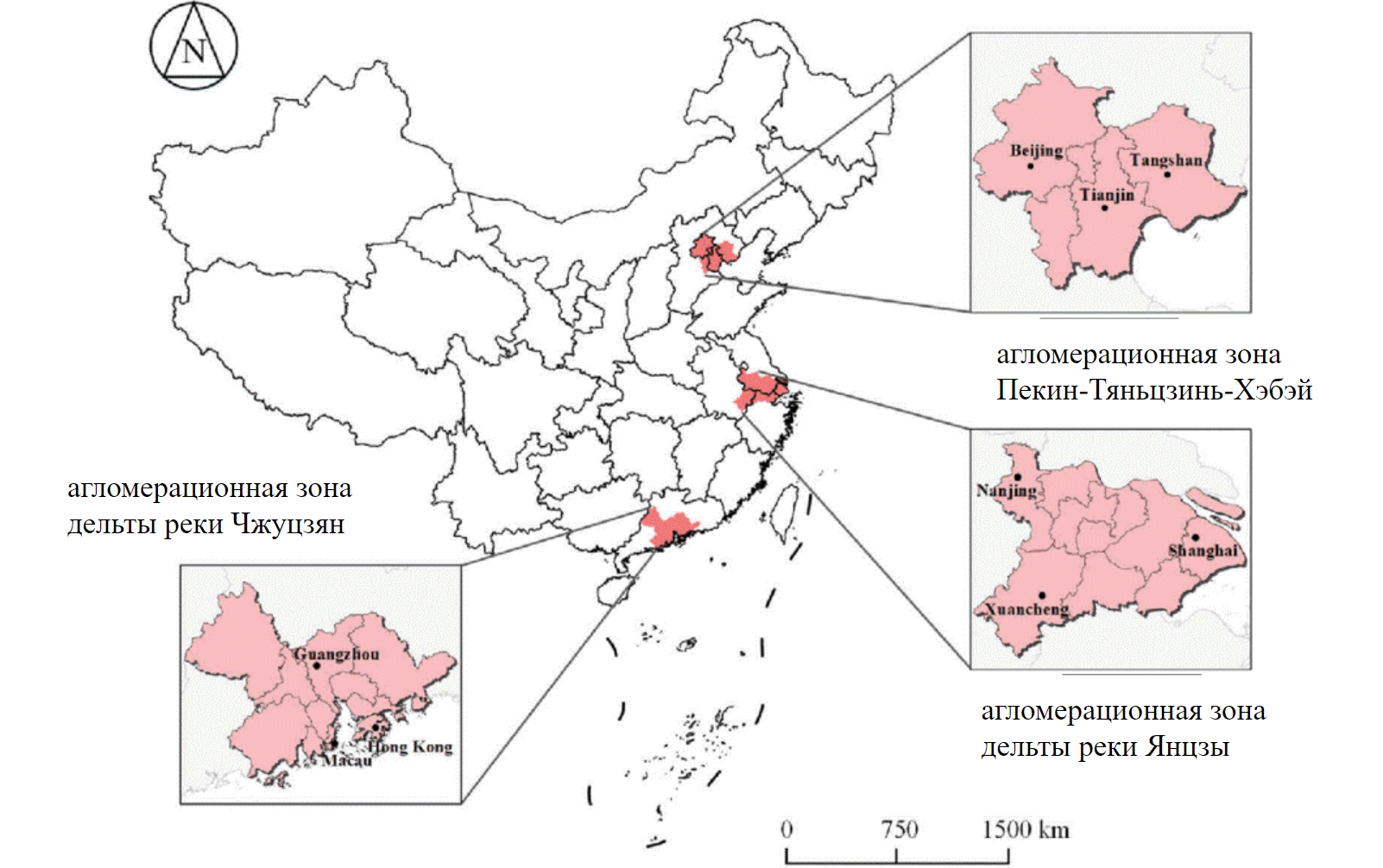 Источник: Yang Z., Chen Y., Qian Q. The coupling relationship between construction land expansion and high-temperature area expansion in China’s three major urban agglomerations//International Journal of Remote Sensing.URL: https://www.researchgate.net/publication/332136754_The_coupling_relationship_between_construction_land_expansion_and_high-temperature_area_expansion_in_China%27s_three_major_urban_agglomerations Рисунок 2Развитие агломерационных зон с 1978-2015 гг.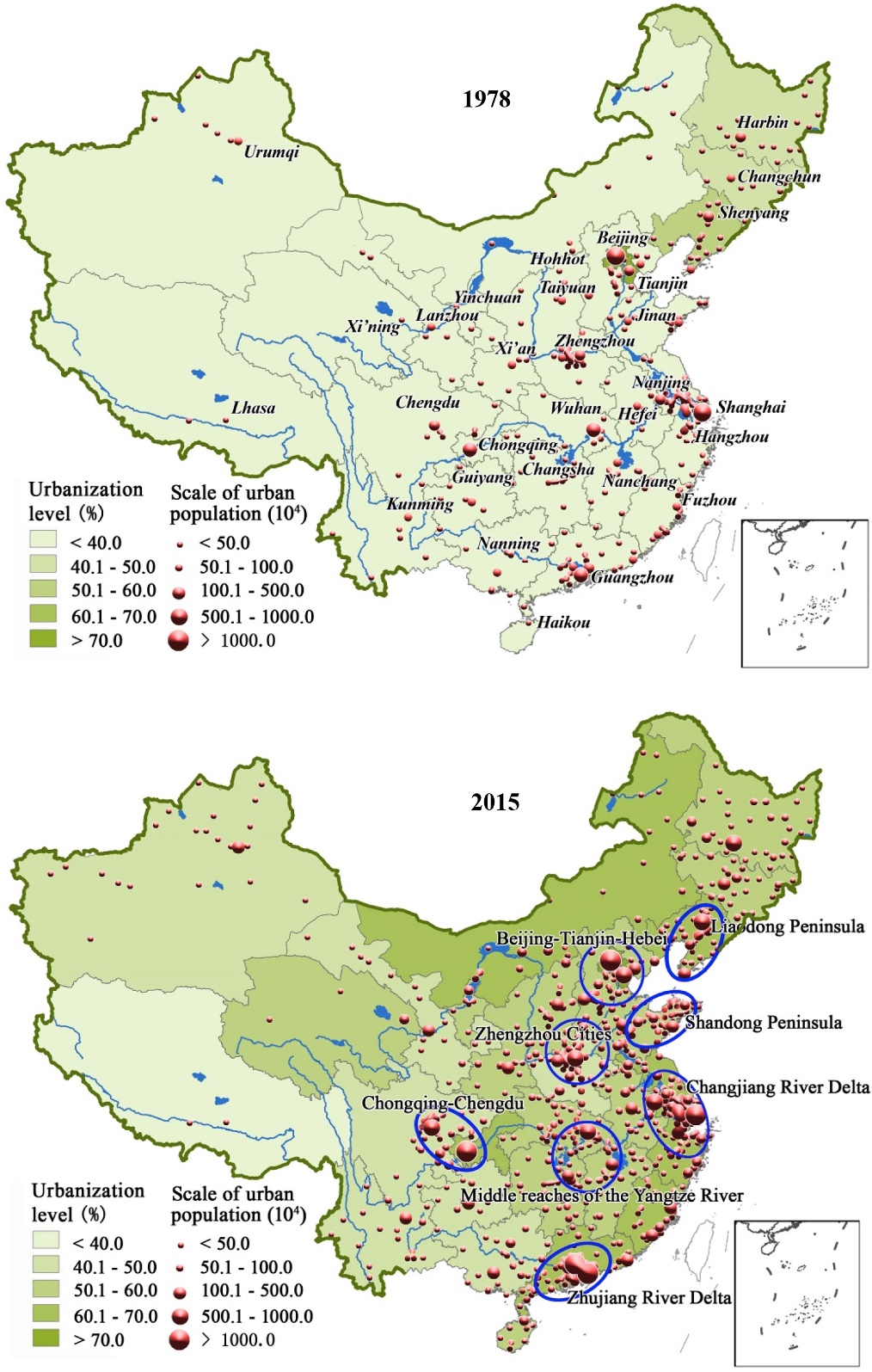 Источник: Guan X., Wei H., Lu S. Assessment on the urbanization strategy in China: Achievements, challenges and reflections. Habitat International. 2018.URL: https://www.researchgate.net/publication/332136754_The_coupling_relationship_between_construction_land_expansion_and_high-temperature_area_expansion_in_China%27s_three_major_urban_agglomerations Рисунок 3Агломерационная зона Пекин-Тяньцзинь-Хэбэй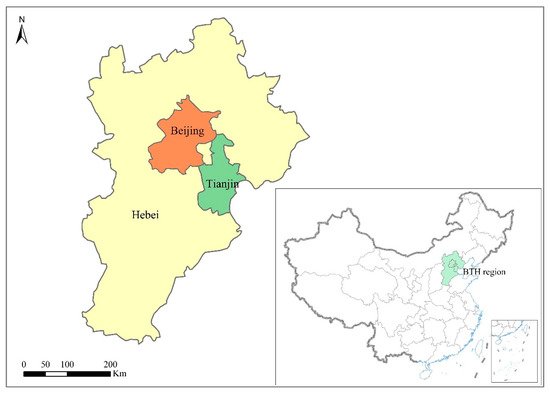 Источник: Zou, J., Tang, Z., Wu, S. Divergent Leading Factors in Energy-Related CO2 Emissions Change among Subregions of the Beijing–Tianjin–Hebei Area from 2006 to 2016: An Extended LMDI Analysis// Sustainability. 2019.URL: https://doi.org/10.3390/su11184929Рисунок 4Новый район Сюнъань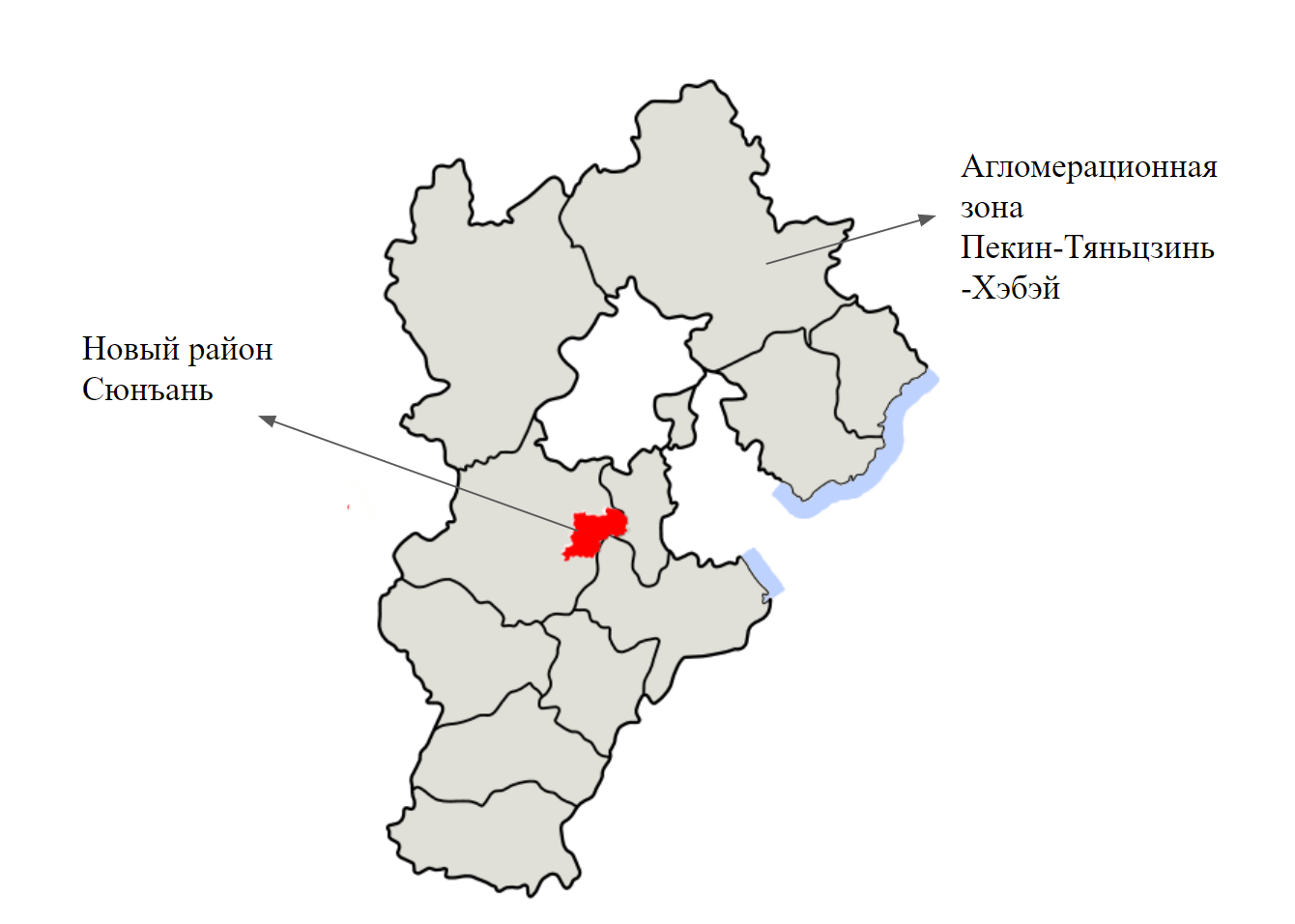 Источник: составлено автором.Рисунок 5Железнодорожная и высокоскоростная транспортная система агломерационной зоны Пекин-Тяньцзинь-Хэбэй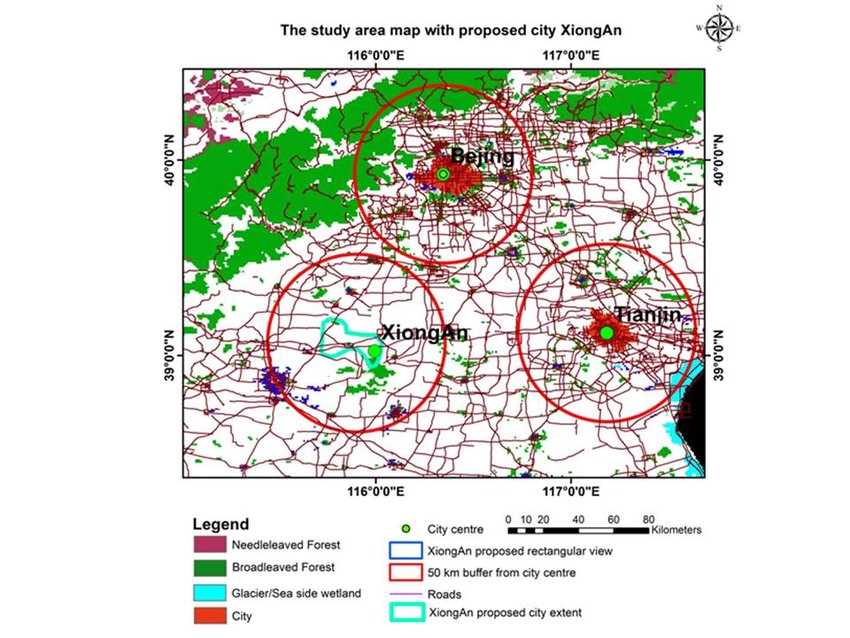 Источник: Asim Farooq, Mowen Xie.Transportation Planning through GIS and Multicriteria Analysis: Case Study of Beijing and XiongAn// Journal of Advanced Transportation. 2018. URL://doi.org/10.1155/2018/2696037 